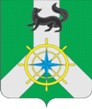 ОглавлениеПеречень сокращений	3I. Анализ состояния и перспектив развития системы образования	41. Вводная часть	41.1. Аннотация	41.2. Ответственные за подготовку	51.3. Контакты	61.4. Источники данных	71.5. Паспорт образовательной системы	81.6. Образовательный контекст	131.7. Особенности образовательной системы	202. Анализ состояния и перспектив развития системы образования: основная часть.	202.1. Сведения о развитии дошкольного образования	202.2. Сведения о развитии начального общего образования, основного общего образования и среднего общего образования	252.3. Сведения о развитии дополнительного образования детей и взрослых	432.4. Сведения о развитии дополнительного профессионального образования	-2.5. Сведения о развитии профессионального обучения	-2.6. Развитие системы оценки качества образования и информационной прозрачности системы образования	Ошибка! Закладка не определена.-2.7. Сведения о создании условий социализации и самореализации молодежи (в том числе лиц, обучающихся по уровням и видам образования)	-3. Выводы и заключения	493.1. Выводы	493.2. Планы и перспективы развития системы образования	504. Приложения	-II. Показатели мониторинга системы образования	51Перечень сокращенийI. Анализ состояния и перспектив развития системы образования1. Вводная часть1.1. АннотацияИтоговый отчет о результатах анализа состояния и перспектив развития системы образования за 2018 год подготовлен Управлением образования администрации Киренского муниципального района в соответствии с частью 5 ст. 97 Федерального закона от 29.12.2012 № 273-ФЗ "Об образовании в Российской Федерации", Правилами осуществления мониторинга системы образования, утвержденными постановлением Правительства Российской Федерации от 05.08.2013 № 662 "Об осуществлении мониторинга системы образования" в целях обеспечения открытости и доступности информации о системе образования Киренского муниципального района. Итоговый отчет подготовлен на основе показателей мониторинга системы образования (приказ Министерства образования и науки Российской Федерации от 15.01.2014 № 14) и методики их расчета (приказ Министерства образования и науки Российской Федерации от 11.06.2014 № 657) в соответствии с перечнем обязательной информации о системе образования, подлежащей мониторингу, утвержденным постановлением Правительства Российской Федерации от 05.08.2013 № 662. Отчетная информация предоставляется в соответствии с формой итогового отчета о результатах анализа состояния и перспектив развития системы образования, утвержденной приказом Министерства образования и науки Российской Федерации от 27.08.2014 № 1146.В отчете представлена информация о системе образования, сформулированы цели и задачи деятельности муниципальной системы образования, указана динамика ее результатов и основные проблемы, а также перспективные планы развития системы образования Киренского муниципального района на 2019 год.Итоговый отчет предназначен для широких слоев населения, в том числе участников образовательных отношений (родителей (законных представителей), обучающихся, педагогов), представителей органов всех ветвей власти, общественных организаций, всех заинтересованных лиц.Итоговый отчет состоит из двух основных разделов: аналитической части и показателей мониторинга МСО.Отчет размещен на сайте: http://38kir.ru/2017.html1.2. Ответственные за подготовкуЗвягинцева О.П., начальник управления образования администрации Киренского муниципального района – общая координация;Зырянова С. Л., заместитель начальника управления образования администрации Киренского муниципального района– проведение анализа;Бутакова Е.В., консультант по школам управления образования администрации Киренского муниципального района – проведение анализа;Роднаева О. А., ведущий специалист управления образования администрации Киренского муниципального района – проведение анализа;Жижелева Л.Л., консультант по дошкольному образованию управления образования администрации Киренского муниципального района - сбор и подготовка данных для анализа;Агафонова Е.А., заведующий  организационно-методического отдела МКУ «Центр развития образования» - сбор и подготовка данных для анализа;Спиридонова Н.А., методист отдела информатизации, аттестации, мониторинга и ЕГЭ МКУ «Центр развития образования» - написание результатов ВПР и НИКО;Чертовских О.Н., методист организационно-методического отдела МКУ «Центр развития образования» - написание вводной части анализа.1.3. Контакты1.4. Источники данныхОтчетная информация предоставляется в соответствии с формой итогового отчета о результатах анализа состояния и перспектив развития системы образования, утвержденной приказом Министерства образования и науки Российской Федерации от 27.08.2014 № 1146.В качестве приоритетных источников информации определены формы федеральных статистических наблюдений, формы отчётных информаций муниципального и регионального уровней:Автоматизированная информационная система «Мониторинг общего и дополнительного образования»форма ФСН № 85-К;форма ФСН № 1 ДО;форма ФСН ОО- 2;форма 1 – НД.Федеральная форма статистического наблюдения ОО-1;Автоматизированная информационная система «Комплектование ДОУ»;Публичный доклад о состоянии и результатах развития муниципальной системы образования  http://38kir.ru/1.5. Паспорт образовательной системы Образовательная политикаДеятельность управления  образования администрации Киренского муниципального района осуществляется в соответствии с Конституцией Российской Федерации, Федеральным законом от 29 декабря 2012 г. № 273-ФЗ "Об образовании в Российской Федерации" и была направлена на реализацию приоритетных направлений, обозначенных в Указах  Президента РФ от 7 мая 2012 года, поручениях Правительства Российской Федерации, задач, поставленных, Губернатором Иркутской области.     Управление образования действует на основании Положения Управления образования, утвержденного решением Думы Киренского муниципального района от 15 апреля 2016 года № 161/16 и иными нормативными актами.  Цель работы:    Обеспечение доступного и качественного образования дошкольного, начального, основного, среднего общего и дополнительного образования, через создание условий для обновления структуры и содержания образования, обеспечения его непрерывности.        Для достижения цели поставлены ключевые задачи. Совершенствование сети образовательных организаций с целью обеспечения максимально эффективного использования ресурсов в соответствии требованиями ФГОС.Обеспечение доступности и повышение качества услуг дошкольного общего, начального общего, основного общего и среднего общего образования.   Создание условий для образования детей с ограниченными возможностями здоровья в соответствии с ФГОС ОВЗ и ФГОС учащихся с умственной отсталостью (интеллектуальными нарушениями) Совершенствование профессионального уровня педагогических работников.Создание комфортных и безопасных условий в образовательных учреждений. Повышение уровня информационной открытости системы образования.Активизация деятельности по выявлению и поддержке одарённых детей.Совершенствование работы по организации отдыха и оздоровления детей.Совершенствование системы работы, направленной на профилактику правонарушений несовершеннолетними.Интеграция общего и дополнительного образования.              В 2018 году в соответствие с национальным проектом «Образование», утвержденным на заседании президиума Совета Президента Российской Федерации по стратегическому развитию и национальным проектам от 03 сентября 2018 года, специалистами управления образования и методистами МКУ «Центр развития образования» были разработаны и утверждены муниципальные проекты:              Проект 1 «Современная школа», направлен на обновление содержания и технологий преподавания общеобразовательных программ; вовлечение всех участников системы образования (обучающиеся, педагоги, родители, работодатели и представители общественных объединений) в развитие системы общего образования.                  Проект 2 «Цифровая образовательная среда», направлен  на создание к 2024 году в образовательных организациях района современной и безопасной цифровой образовательной среды, обеспечивающей  высокое качество и доступность общего образования.               Проект 3 «Учитель будущего», цель которого - внедрение национальной системы профессионального роста педагогических работников, охватывающей не менее 50% учителей общеобразовательных организаций.               Проект 4 «Успех каждого ребенка», целью которого  является обеспечение к 2024 году для детей в возрасте от 5 до 18 лет доступных для каждого качественных условий для воспитания гармонично развитой и социально ответственной личности путем увеличения охвата дополнительным образованием.                Проект 5 «Поддержка семей, имеющих детей», направлен на оказание комплексной     психолого-педагогической и информационно-просветительской поддержки родителям, создание условий для развития детей, реализацию программ психолого-педагогической, методической и консультативной помощи родителям детей, получающим дошкольное образование; родителям, воспитывающим детей с особыми образовательными потребностями; семьям, испытывающими трудности в воспитании детей школьного возраста.              Проект 6 «Молодые профессионалы (Повышение конкурентоспособности профессионального образования)», направлен на объединение имеющихся муниципальных ресурсов в единую профориентационную среду, способную обеспечить реализацию профессионального самоопределения обучающихся в соответствии с их интересами и выстроить систему  общественного и педагогического воздействия на молодёжь с целью её подготовки к сознательному выбору профессии.              Проект 7  «Новые возможности для каждого», направлен на создание условий для непрерывного обновления гражданами профессиональных знаний и приобретения ими новых профессиональных навыков, повышение доступности и вариативности программ обучения путем создания интеграционной платформы непрерывного образования, увеличение охвата граждан, осваивающих программы непрерывного образования в образовательных организациях высшего образования, среднего профессионального образования, дополнительного профессионального образования.             Проект 8 «Содействие занятости женщин – создание условий дошкольного образования для детей в возрасте до 3-х лет», позволит обеспечить возможность женщинам, воспитывающим детей дошкольного возраста, совмещать трудовую деятельность с семейными обязанностями, за счет повышения доступности дошкольного образования  для детей  данной категории.           Реализация мероприятий муниципальных проектов в последующие годы позволит кардинальным образом повысить доступность качественного образования, отдыха, оздоровления и занятости детей в Киренском районе.Общая характеристика сети образовательных организацийСуществующая сеть общеобразовательных учреждений позволяет любому ребёнку получить образование в соответствии с индивидуальными возможностями и запросами его семьи.        На территории района функционируют 29 образовательных организаций:МАОУ ДО ДЮЦ «Гармония» - 1$дошкольные организации - 13;общеобразовательные организации - 15, из них;средние школы – 10 (+ шесть структурных подразделений);основная школа – 2;начальная школа - 1;начальная школа - детский сад – 2.Перечень образовательных организаций района:      В целях обеспечения максимально эффективного использования ресурсов, получения качественного образования, отвечающего всем требованиям федеральных государственных стандартов, в структуре системы образования проведены следующие мероприятия:   1. В соответствии с постановлением администрации Киренского муниципального района от 28 мая 2018 года № 244 в стадии ликвидации находится МКПОУ «Межшкольный учебно-производственный комбинат» Киренского района, т.к. у учреждения отсутствует государственная аккредитация образовательной деятельности по основным профессиональным образовательным программам, в связи невозможна выдача свидетельств государственного образца.     2. Направлены в ИФНС заявления о завершении деятельности структурных подразделений МКОУ «Средняя общеобразовательная школа с. Петропавловское» (структурное подразделение в д. Миронова) и МКОУ «Средняя общеобразовательная школа № 5 г. Киренска» (структурное подразделение в с. Змеиново), деятельность которых долгое время была приостановлена из-за отсутствия детей школьного возраста.   3. Внесены изменения в учредительные документы МАУДО ДЮЦ «Гармония», в соответствии с которыми учредителем настоящего учреждения является Управление образования администрации Киренского муниципального района (Постановление администрации Киренского муниципального района от 08 октября 2018 года № 494)    Все образовательные организации района имеют свидетельства о государственной аккредитации и лицензии на право осуществления образовательной деятельности.  1.6. Образовательный контекстМуниципальное образование Киренский район, являясь частью экономической и социальной системы Иркутской области, вырабатывает и реализует социально-экономическую политику в едином экономическом и правовом пространстве Иркутской области и Российской Федерации.Киренский район – один из северных районов Иркутской области, отнесенных к районам Крайнего Севера и приравненным к ним местностям с ограниченными сроками завоза грузов (продукции), образованный в 1929 году. Он расположен в северо-восточной части области, соседствуя на востоке с Мамско-Чуйским, на северо-западе с Катангским, на севере с республикой Якутия (Саха), на западе с Усть-Кутским, на юге с Казачинско-Ленским районом и республикой Бурятия. Площадь района – 43,8 тыс. км2. Киренский район – система, включающая в себя 12 муниципальных образований, два из них имеют статус городского поселения, девять сельского и один – муниципального района.       Расстояние от областного центра, г. Иркутска, составляет 1050 км по автомобильной дороге. Территориальная структура расселения в районе имеет линейную форму, осью которой на протяжении 491 км является река Лена.Экономические характеристики       Среднесписочная численность работающих в 2018 г.  составила 8,44 тыс. человек, в том числе 1,41 тыс. человек работающих вахтовым методом. По сравнению с 2017 г.  среднесписочная численность работающих  выросла на 3,3 %. Больше всего  людей работает на транспортных предприятиях, в нефтедобывающей отрасли, на прочих предприятиях, а также в сфере образования.Уровень безработицы на  01.01.2019 г. составил 3,6 %, что немного выше показателя  2017 г. (3,7 %). Для снижения уровня безработицы и увеличения занятости населения, ОГКУ ЦЗН Киренского района в 2018 году проводились следующие мероприятия:Содействие в трудоустройстве инвалидов.В течение 2018 года в органы службы занятости Киренского района обратилось 19 инвалидов, в том числе 1 группы - 0,   2 группы - 4,   3 группы -15 . Из них признаны безработными - 19. В период с января по декабрь 2018 года Центр занятости оказал содействие в трудоустройстве 10 инвалидам. На реализацию мероприятия по содействию трудоустройству незанятых инвалидов на оборудованные (оснащенные) для них рабочие места было предусмотрено 65,0 тыс. рублей. Было заключено соглашение о предоставлении субсидии на оборудование рабочего места инвалида по специальности «Менеджер» в торговле.В соответствии с законом Иркутской области от 29 мая 2009 г. № 27-ОЗ «Об отдельных вопросах квотирования рабочих мест для инвалидов в Иркутской области» 23 организации в Киренском районе подают сведения о квотировании рабочих мест для инвалидов, на которых работает 31 инвалид.Содействие трудоустройству граждан, уволенных в связи с ликвидацией организации, либо прекращением деятельности индивидуальным предпринимателем, сокращением численности или штата работников организации, индивидуального предпринимателяПо данным мониторинга высвобождения работников в 2018 году 19 работодателей Киренского района уволили в связи с ликвидацией организаций либо сокращением численности или штата работников 82 человека. 57 граждан обратились в органы службы занятости населения за содействием в поиске подходящей работы, из них 34 человека (60%) от общего числа высвобожденных работников признаны безработными, из которых 12 человек трудоустроены, 2 гражданам досрочно назначена страховая пенсия по старости.Наибольшее количество уволенных - ОГБУЗ «Киренская районная больница» - 30 чел., МКПОУ «МУПК» - 20 человек - ликвидация предприятия, Управление ПФ России в Усть-Кутском районе - 14 человек, администрации Алексеевского, Макаровского, Петропавловского МО - по 3 человека.Содействие работодателям в подборе необходимых работников.Привлечение максимального количества работодателей к сотрудничеству остается одной из приоритетных задач органов службы занятости населения. В 2018 году в службу занятости обратилось 85 работодателей, заявивших сведения о потребности в работниках для замещения 1263 свободных рабочих мест на 326 вакансиях. Закрыто 1188 рабочих мест.Численность работодателей, заявивших сведения о потребности в работниках, увеличилась по сравнению с 2017 годом на 49 %. Высокая доля заявленных вакансий приходится на предприятия и организации, находящиеся на территории Киренского МО. Макаровское МО и Алексеевское МО подавали 2 вакансии, Криволукское МО - 3 вакансии.Дефицит рабочих кадров по видам экономической деятельности отмечается в образовании - 20 чел., транспорте и связи - 201 чел., здравоохранении и предоставлении социальных услуг - 19 чел., промышленности - 52 чел. В меньшей степени заявлено вакансий в сельском хозяйстве, лесном хозяйстве, финансовой деятельности.Наиболее востребованными профессиями и специальностями в районе на протяжении длительного периода остаются врач, учитель средней школы, медсестра, фельдшер, судокорпусник, инженер, водитель, электрогазосварщик, электрик.Организация профессиональной ориентации граждан в целях выбора сферы деятельности (профессии), трудоустройства, прохождения профессионального обучения и получения дополнительного профессионального образованияГосударственная услуга по профессиональной ориентации граждан в целях выбора сферы деятельности (профессии), трудоустройства, прохождения профессионального обучения и получения дополнительного профессионального образования оказана 503 гражданам.	Проведены следующие мероприятия:	тренинг «Мечтай. Планируй. Достигай.», декада «Выбирая профессию»:	акция «Работодатель и подросток», классный час «Выбери профессию»; лекция «Молодежь на рынке труда»; межведомственное мероприятие «Ты и твоё право»; тренинг «Лестница успеха», день открытых дверей «Достойное будущее в моих руках», классный час «Служба занятости школьнику»; участие в родительских собраниях МКОУ СОШ Киренского района, классный час «Ступени к твоей профессии», акция «Сегодня выпускник-завтра студент»; экскурсия на предприятия для учащихся школ «Визит на предприятия»; информационная декада для молодежи: лекция «Молодежь на рынке труда», встреча со специалистами «Моя профессия самая лучшая», мини-ярмарка для молодых граждан, акция «Работа молодежи»; информационный день для подростков «группы риска», круглый стол «Права и обязанности несовершеннолетних граждан»; визит на предприятие ОГБУЗ ЦБ; лекция «Временное трудоустройство в свободное от учёбы время», участие в военном призыве, межведомственное мероприятие «Ты и твое право», День правовой помощи детям.           После оказания данной государственной услуги было трудоустроено 172 человека.Психологическая поддержка безработных гражданГосударственная услуга по психологической поддержке оказана 124 безработным гражданам, 62 человека трудоустроились после оказания данной госуслуги.Эффективными формами проведения государственной услуги по психологической поддержке являются групповые тематические тренинги и индивидуальные практические занятия.Профессиональное обучение и дополнительное профессиональное образование безработных граждан, включая обучение в другой местностиВ 2018 году согласно плану мероприятий по организации государственной услуги по профессиональному обучению и дополнительному профессиональному образованию безработных граждан, включая обучение в другой местности, гражданам была предоставлена возможность обучения по следующим специальностям: профессиональная подготовка: торговый агент, секретарь руководителя, парикмахер, маникюрша, делопроизводитель, оператор ЭВМ (с изучением документооборота и складского учета); переподготовка: инспектор по кадрам, менеджер по персоналу, предприниматель, электрогазосварщик; бухгалтерский учет - повышение квалификации. Кроме того, гражданам была предоставлена возможность прохождения профобучения по месту жительства в Киренском районе: матрос, повар, моторист, электросварщик ручной сварки - профподготовка, школа командного состава, противопожарная подготовка членов экипажей судов внутреннего плавания - переподготовка.Среди 59 человек, успешно завершивших профессиональное обучение, было трудоустроено на рабочие места 51 человек, что составило 86% .Обучение бесплатное, в период обучения выплачивается стипендия, в случае обучения с выездом в другую местность гражданам предоставляется проживание на период обучения, проезд возмещается после окончания успешного обучения. Средняя стоимость обучения на 1 безработного гражданина составила 12400 рублей.Социальная адаптация безработных граждан на рынке трудаВ 2018г. государственную услугу по социальной адаптации получили 77 безработных граждан:Наиболее эффективными формами работы являлись групповые занятия, включающие в себя: обучение методам и способам поиска работы, обучение технологии составления резюме, обучение методике проведения переговоров с работодателем по вопросам трудоустройства и др. После получения госуслуги по социальной адаптации было трудоустроено 36 человек.Профессиональное обучение и дополнительное профессиональное образование женщин в период отпуска по уходу за ребенком до достижения им возраста трех лет, включая обучение в другой местности, незанятых граждан, которым в соответствии с законодательством Российской Федерации назначена страховая пенсия по старости.Чтобы адаптироваться на рабочем месте, после выхода из отпуска по уходу за ребенком, органами занятости населения предусмотрена организация профессионального обучения и дополнительного профессионального образования женщин в период отпуска по уходу за ребенком до достижения им возраста трех лет, включая обучение в другой местности.В 2018 году данная услуга была оказана 1 женщине, которая прошла обучение по специальности «логистик» с последующим трудоустройством.Также ведется профессиональное обучение граждан предпенсионного возраста, состоящих в трудовых отношениях с работодателем и (или) ищущих работу и незанятых граждан, которым назначена страховая пенсия. Был обучен 1 пенсионер по специальности «повар».Организация проведения оплачиваемых общественных работВ организации и проведении общественных работ в 2018 году участвовали, совместно с ОГКУ ЦЗН Киренского района, 9 организаций-работодателей. Программой организации общественных работ в Киренском районе предусмотрено трудоустройство 41 ищущего работу и безработного гражданина на временные рабочие места. В 2018 г. фактически был трудоустроен 41 человек. Средняя продолжительность участия граждан в общественных работах - 1 месяц.Основными видами общественных работ в 2018 году являлись: благоустройство территории, заготовка дров, строительные, ремонтные, сельскохозяйственные работы.Организация временного трудоустройства несовершеннолетних граждан в возрасте от 14 до 18 лет в свободное от учебы времяЕжегодно по организации временного трудоустройства несовершеннолетних ОГКУ ЦЗН Киренского района совместно с работодателями проводит работу по трудоустройству подростков в свободное от учебы время. В течение 2018 г. данная государственная услуга была оказана 104 несовершеннолетним. Из них: 2 человека, состоящие на учете КДН, 18 детей из многодетных семей, 14 - из неполных семей, 36 - из малообеспеченных. На организацию временного трудоустройства несовершеннолетних граждан в возрасте от 14 до 18 лет в свободное от учебы время было заключено 8 договоров с бюджетными организациями. Были созданы бригады по подготовке школ к новому учебному году: побелка, покраска, ремонтные работы, озеленение и благоустройство пришкольных территорий. Кроме этого несовершеннолетние были заняты на сельскохозяйственных работах.Фактическая сумма затрат средств из областного бюджета на организацию данного мероприятия в 2018 г. составила 172 тыс. руб., средств из местного бюджета составила 675,3 тыс. руб. (количество людей планируется согласно Ведомственной целевой программы).Организация временного трудоустройства безработных граждан, испытывающих трудности в поиске работы, безработных граждан в возрасте от 18 до 20 лет, имеющих среднее профессиональное образование и ищущих работу впервыеВ 2018 году на временные работы было направлено 13 безработных граждан, из них: граждане предпенсионного возраста - 3 человека; одинокие, многодетные родители - 10 чел. Было заключено 8 договоров с организациями и предприятиями. Фактическая сумма затрат средств из областного бюджета на организацию данного мероприятия в 2018 г. составила 29 тыс. руб. 4 гражданина по окончании временных работ были переведены на постоянное место работы.В 2018 году по организации временного трудоустройства безработного гражданина в возрасте от 18-20 лет, имеющего среднее профессиональное образование и ищущего работу была оказана услуга 1 безработному гражданину. Заключен 1 договор с индивидуальным предпринимателем. Фактическая сумма затрат из областного бюджета составила 2,1 тыс. рублей.Организация стажировок выпускников образовательных учреждений в целях приобретения ими опыта работы Согласно Ведомственной целевой программе «Организация стажировок выпускников образовательных учреждений в целях приобретения ими опыта работы в Иркутской области в 2018 году» организована стажировка 2 выпускников: среднего специального образовательного учреждения по специальности «бухгалтер», «продавец». Сумма затрат на организацию данного мероприятия составила 63,6 тыс. рублей.Содействие самозанятости безработных гражданВ рамках оказания содействия безработным гражданам по организации самозанятости в 2018 г. был заключен 1 договор на сумму 58,8 тыс. руб. для ведения предпринимательской деятельности на территории Киренского района, для оказания зрелищно-развлекательных услуг. Оказана финансовая помощь в сумме 1,5 тыс. руб. на подготовку документов, предоставляемых для государственной регистрации юридических лиц и индивидуальных предпринимателей, оплату государственной пошлины, нотариальных действий.Содействие безработным гражданам в переезде и безработным гражданам и членам их семей в переселении в другую местность для трудоустройства по направлению органов службы занятостиВ 2018 году оказана государственная услуга - содействие в переезде в другую местность для временного трудоустройства по имеющейся профессии по направлению центра занятости населения 1 безработному гражданину (количество людей планируется согласно Ведомственной целевой программе). Сумма затрат на организацию данного мероприятия составила 58,7 тыс. руб.В течение 2018 года в ОГКУ ЦЗН Киренского района обратились за содействием в поиске подходящей работы 770 граждан, что на 156 человек меньше, чем в соответствующем периоде 2017 года. Присвоен статус безработного и назначено пособие по безработице 569 гражданам.При содействии службы занятости нашли работу 478 человек, или 62% от обратившихся по вопросу трудоустройства.Средняя продолжительность периода безработицы составила 4,5 месяца.В 2018 году ОГКУ ЦЗН Киренского района было выплачено пособий на сумму - 12030697,03 руб. (2017 г -.15937600,00 руб.), стипендии - 346500 руб. (2017 г. - 305600,00 руб.).  Для повышения доступности государственных услуг в сфере занятости, особенно гражданам, проживающим в отдаленных населенных пунктах, центром занятости населения использовался мобильный центр занятости населения (далее - МЦЗН).В 2018 году было совершено 15 выездов в удаленные населенные пункты Киренского района, государственные услуги были оказаны 51 гражданину1.3 Демография, трудовые ресурсы и уровень жизни населенияЧисленность населения района постоянно снижается, на 01.01.2018 г. она составляла 17 525 чел., из них 8 867 человек трудоспособного возраста. Рис.  Численность населения на начало 2008 - 2018 г.г., (человек)На снижение численности  влияют два фактора: это естественная убыль населения и миграция. В 2018 г. количество умерших (261 чел.) превышает количество родившихся (172 чел.), поэтому естественная убыль составляет 89 человек. Не приняты в учет дети, родившиеся в областном центре и сразу получившие свидетельства о рождении.  К сожалению, многочисленным остаётся миграционный отток населения, 2018 г. 225 человек покинуло наш район. Рис. Демографические коэффициенты на 1000 чел. населения  2017-2018 г.Снижение численности населения произошло по всем основным возрастным группам. Количество трудоспособного населения в 2018 году уменьшилось на 4 %  с  9233 чел.  до 8867  чел.  Это связано с тем, что на многих предприятиях района проходит реорганизация, сокращение численности и люди оставшись без работы, уезжают в другую местность. Наибольшее количество уволенных произошло со следующих предприятий ОГБУЗ «Киренская районная больница» - 30 чел., МКПОУ «МУПК» - 20 человек - ликвидация предприятия, Управление ПФ России в Усть-Кутском районе - 14 человек, администрации Алексеевского, Макаровского, Петропавловского МО - по 3 человека.Количество населения старше трудоспособного возраста снизилось на 1,6 % по  сравнению с предыдущим годом и составило 4 511 чел., удельный вес в общей численности  25,7 %  (в 2017 г. 25,4 %). Количество  населения моложе трудоспособного возраста снизилось на 1,7 %   и составило 4 147 чел., доля в общей численности  - 23,7 %.1.7. Особенности образовательной системыСистема образования Киренского района неоспоримо имеет ряд достоинств, к которым можно отнести такие  как: стремление к повышению качества образования,  равноправие задач обучения и воспитания; единые подходы к оценке качества образования, эффективная организация методического сопровождения на уровне муниципального образования, создание условий для выполнения образовательных стандартов начального общего, основного общего, образования и организации воспитательного процесса. Опыт работы с социальными партнерами в организации учебной и внеурочной деятельности учащихся является весомым потенциалом в расширении условий для предоставления доступного качественного образования учащимся в соответствии с запросами личности.Однако еще сохраняются острые проблемы, требующие решения, в том числе в рамках реализации муниципальной программы «Развитие образования на 2018 – 2024годы»:1.	Сокращение образовательного неравенства.2.	Поддержка эффективного функционирования образовательных организаций.3.	Повышение доступности качества образования для каждого обучающегося.4.	Переход от оценки качества образования к управлению качеством образования с учетом выделенных зон низкого качества.5.	Вовлечение общественности в решение актуальных задач образования.2. Анализ состояния и перспектив развития системы образования: основная часть.2.1. Сведения о развитии дошкольного образования        В системе дошкольного образования Киренского района в 2018 году  были поставлены следующие задачи:1. Сопровождение реализации ФГОС дошкольного образования;2. Развитие инклюзивного образования в системе дошкольного образования;3. Организация развивающей предметно- пространственной среды в соответствии  с ФГОС ДО.    Обеспечение государственных гарантий доступности и качества дошкольного образования в Киренском муниципальном районе определяется   муниципальной программой «Развитие образования на 2015 – 2024 годы» Подпрограммы «Повышение эффективности систем дошкольного образования Киренского района», утвержденную Постановлением  мэра Киренского  муниципального района от 19.02.2019 № 93. Целями, которой является обеспечение устойчивого  развития системы дошкольного образования в Киренском муниципальном районе.  Реализация мероприятий подпрограммы  направлена на ликвидацию очередности на зачисление детей в дошкольные образовательные организации.  Повышение качества образовательных услуг и условий содержания воспитанников в соответствии с ФГОС ДО.Контингент       На 01.01.2019 года услугами дошкольного образования охвачено 85 % детей в возрасте от 2 месяцев до 8 лет. Это на 2,7 процента  меньше, чем в 2017 году (рисунок 1), но выше областного показателя на 26,2%. Динамика показателя охвата детей дошкольным образованием нестабильна, так как остаются риски  выезда  молодых семей из поселений  и  г. Киренска  за пределы района.        Рисунок 1 – Охват детей дошкольным образованием в Киренском районе в  %Очередность по данным отчета АИС «Мониторинг общего и дополнительного образования показывает снижение: - 31.12.2016г - из них  138 детей от 0 до 3 лет- 31.12.2017г - из них 141  детей от  0 до 3 лет;- 31.12.2018г - из них 115  детей от 0 до 3 лет.          Не смотря на то, что  Указ Президента от 07.05.2012г № 599 «О мерах  по реализации государственной политики в области образования и науки» выполнен в полном объеме, в Киренском районе остается проблема создания условий для охвата детей услугами присмотра и ухода  в возрасте от 2 месяцев до 1,5 лет.  Для решения данного вопроса  ведется  реконструкция МКДОУ «Детский сад №1 г. Киренска»  на базе, которого планируется создание группы раннего возраста.              Численность воспитанников образовательных организаций, осуществляющих образовательную деятельность по образовательным программам дошкольного образования на  01.01.2019 года   составила 1 257   человека, что на 12 человека меньше относительно 2017 года (рисунок 2). В процентном выражении снижение составляет 3 %.Рисунок 2 – Численность воспитанников образовательных организаций Киренского муниципального района, осуществляющих образовательную деятельность по образовательным программам дошкольного образования, в 2018 году/  чел.         Детские сады Киренского района работают по  основным образовательным программам дошкольного образования разработанным  самостоятельно. Непосредственно образовательной деятельности строится с учетом  ФГОС ДО с использованием новых педагогических  технологий. Особое внимание уделяется  созданию условий в ДОО для максимального раскрытия индивидуального потенциала ребенка,  через  планирование воспитательно – образовательного процесса педагогов открывающее возможности  его активной и успешной жизнедеятельности в сообществе детей и взрослых.   В течение учебного года в дошкольных образовательных организациях Киренского района проводится  планомерная работа по освоению детьми знаний, умений и навыков в соответствии  с возрастом детей. С целью дифференцированного подхода к детям педагоги ведут наблюдения за достижениями каждого ребенка, проводится коррекционная и образовательная работа. В начале и конце учебного года ведется мониторинг освоения программы и мониторинг развития детей по всем разделам.          Сравнительный анализ результатов мониторинга  за 2018 год  показывает рост освоения программного материала детьми на  1,4%.  Уровень освоения  основной  образовательной  программы  составляет  - 93,8%  (2017г – 92,4 %).          Несмотря на достигнутые результаты, дошкольные учреждения пока еще не пришли к индивидуализации образования, а это основа стандарта.  Поэтому  работа в данном направлении будет вестись  в 2019-2020 году.          Приоритетной  задачей детских садов является сохранение  и сбережение здоровья воспитанников, за счет внедрения здоровье сберегающих технологий. Педагогами детских садов был сделан акцент  на повышении  двигательной активности детей через подвижные игры, спортивные развлечения, экскурсии, выносной материал. Краткое содержание лучшей модели (практики)
по работе с воспитанниками  и родителями (законными представителями)МКДОУ «Детский сад №8 г. Киренска»       МКДОУ «Детский  сад №8 г. Киренска» является районным методическим объединением  по «Физическому воспитанию и оздоровлению детей в условиях дошкольного учреждения в свете современных требований ФГОС ДО».  Ориентируясь на указ  Президента Р.Ф. от 24.03.2014 года «О Всероссийском физкультурно – спортивном комплексе «Готов к Труду и Обороне», который начал свое действие на территории нашей страны и предусматривает  подготовку и непосредственное выполнение  установленных нормативов населением различных возрастных групп от  6 до 70 лет и старше, педагогическим коллективом детского сада под руководством руководителя ДОУ Степиной Т.Г. был разработан долгосрочный  практико –ориентированный проект  «Готов к труду и обороне!» рассчитанный на  2 года.   Цель проекта: создание условий для популяризации комплекса Всероссийского  физкультурно – оздоровительного комплекса ГТО «Готов к труду и обороне!» среди дошкольников и их родителей (законных представителей). Формирование здорового активного образа жизни через физкультурно – спортивную организованную модель ДОУ.        На базе дошкольного учреждения организуются открытые просмотры НОД  и не стандартные  спортивные мероприятия  с участием родителей (законных представителей) на которых воспитанники детского сада  (совместно с родителями) под наблюдением  тренера ДЮЦ «Гармония»   выполняют тесты ГТО  в соответствии с возрастом детей. Задания предлагаются в форме спортивных эстафет.  Содержание эстафет подобрано с учетом таких  физических качеств, как  быстрота реакции, координация, ловкость, гибкость, силовые упражнения, упражнения на растяжку, на скорость выполнения  и.др.  Проведенные мероприятия получают высокую оценку присутствующих. Музыкальное сопровождение мероприятий, отражающее значение здорового образа жизни, значения ГТО, использование художественного слова (стихотворения в исполнении воспитанников о ГТО) слаженное взаимодействие  педагогов и специалистов ДОУ, высокая мотивация родителей и детей приносит свои результаты.  При подведении промежуточных  итогов тестирования ГТО большинство детей показали результаты соответствующие требованиям нормативов на бронзовый и серебряный значок. Данный проект имеет большое практическое значение для физического развития воспитанников ДОУ, формирования положительного отношения к занятиям спортом и формирования нравственно- патриотических качеств  так как  новая интерпретация  ГТО расшифровывается как Горжусь Тобой Отечество.  Кадровое обеспечениеУкомплектованность педагогическими кадрами в ДОУ района в 2018 г. составила – 99,2%. Общее число педагогических работников – 121 человек из них:-  воспитатели - 90 ( старших воспитателей -8)-  специалистов 23.  Высшее педагогическое образование имеют 41 педагог, что составляет - 34%, среднее профессиональное педагогическое образование имеют 80 чел. (66,1 %), всего педагогическое образование имеют 114 педагогов (94,2 %).    Руководителями дошкольных  образовательных организаций проводилась большая  работа по развитию кадрового потенциала, реализовывались дорожные карты по внедрению профессионального стандарта педагогов, разрабатывались педагогические советы, семинары, велся мониторинг курсовой подготовки. Как результат проделанной работы - 89% педагогов прошли курсы повышения квалификации по разным направлениям деятельности.       Значительная роль в росте качества деятельности дошкольных образовательных организаций, результативности, принадлежит  работе методических объединений и районному методическому совету старших воспитателей.  Всего в районе создано 8 методических объединений, которые работали в рамках методической темы района  «Развитие речи воспитанников в организации и проведении сюжетно- ролевых игр».    В течение года  на базе  детских садов и дошкольных групп   методическими объединениями  было организовано 27 заседаний по разным темам и видам деятельности, которые посетило 100  педагогов.     Каждое заседание РМО включало 2 части: теоретическую и практическую. Формы проведения заседаний были разнообразны: посещение и анализ открытой образовательной деятельности, презентации опыта работы, выступления и сообщения, знакомство с новинками литературы, играми, пособиями, мастер – классы, консультации, семинары, экскурсии. Для повышения эффективности образовательного процесса многие педагоги в ходе проведения НОД использовали ИКТ. Работа РМО  строилась в соответствии с  утвержденными  планами. Проблемой  педагогических кадров дошкольных образовательных организаций нашего района является низкая мотивация  к участию в профессиональных  конкурсах.  Решение  данной проблемы видим в мотивировании  педагогов и их привлечение  к конкурсным мероприятиям на уровне муниципалитета. Современный педагог должен быть интересен современному ребенку, желать  изменяться самому и  соответствовать запросам изменяющегося дошкольного образования.             Из расчета численности воспитанников на  одного педагогического работника приходится 10 детей.  Отношение среднемесячной заработной платы педагогических работников дошкольных образовательных организаций к среднемесячной заработной плате в сфере общего образования составило  128,1% .     Сеть дошкольных образовательных организаций         На территории Киренского муниципального района функционирует 19 образовательных организаций, реализующих программы дошкольного образования. Сеть дошкольных образовательных организаций представлена следующими видами:13 – Дошкольных образовательных учреждений;2 – учреждения школа- сад5 – дошкольных групп  при  4 общеобразовательных организациях. Аварийных зданий, в которых ведется образовательный процесс, в районе нет,  не смотря на это,  38,4 % образовательных учреждений нуждаются в капитальном ремонте.   Материально – техническое и информационное обеспечениеПлощадь помещений, используемых непосредственно для нужд дошкольных образовательных организаций, в расчете на одного воспитанника – 7,7 квадратных метров. Основная часть зданий  образовательных организаций снабжена коммуникациями. Из общего числа организаций  коммуникации имеют :- водоснабжение – 100%- центральное отопление – 77%- канализацию – 84,6% Восемь  дошкольных образовательных учреждений имеют физкультурные залы, это 40% от общего числа организаций.  Число персональных компьютеров, доступных для использования детьми составило 0,3 %.               Условия получения дошкольного образования лицам с ограниченными возможностями здоровья и инвалидами            В дошкольных учреждениях  Киренского района в 2018 году создавались благоприятные условия для обучения, воспитания, социальной адаптации и интеграции в общество детей с ограниченными возможностями здоровья. В четырех дошкольных образовательных организациях создаются условия для работы с детьми с ОВЗ, в двух из них функционируют группы компенсирующей направленности, где педагогами разрабатываются индивидуальные образовательные маршруты, привлекаются специалисты для проведения консультаций из других образовательных учреждений. В двух образовательных организациях имеются консультативные пункты для родителей (законных представителей).  И в этом направлении работы есть  проблемные  места:- детские сады не оснащены пандусами, отсутствует расширение дверных проемов;-  нормативно правовая база не совершенна. Развивается новое направление деятельности  - «Легоконструирование».Финансово экономическая деятельностьОбщий объем финансовых средств, поступивших в дошкольные образовательные организации, в расчете на одного воспитанника составил 225,120 (тысяча рублей). ВыводыВ целом   в Киренском муниципальном районе система дошкольного образования становится качественно новой, она развивается, и перспективы ее развития определены государственной политикой —  доступность, качество и эффективность.2.2. Сведения о развитии начального общего образования, основного общего образования и среднего общего образованияСтратегической целью деятельности Управления  образования администрации Киренского муниципального района является повышение доступности качественного образования, соответствующего современным потребностям общества и каждого гражданина.Для достижения этой цели были определены приоритетные направления деятельности на 2018 год:-нормативно-правовое обеспечение исполнения законодательства РФ в сфере дошкольного, общего и дополнительного образования, а также обучения детей с особыми образовательными потребностями;-повышение качества управления системой образования района;-обеспечение конституционных прав и законных интересов участников образовательного процесса;-обеспечение организационных, информационных, методических условий для предоставления общедоступного качественного образования;-создание условий для сохранения и укрепления здоровья обучающихся и воспитанников.Контингент2.1.1. Охват детей начальным общим, основным общим и средним общим образованием (отношение численности учащихся, осваивающих образовательные программы начального общего, основного общего или среднего общего образования и образования обучающихся с  умственной отсталостью (интеллектуальными нарушениями) к численности детей в возрасте 7-18 лет).Охват общим образованием в общеобразовательных учреждениях района составляет 99,6 % от общего числа детей в районе в возрасте от 7 до 18 лет, подлежащих обучению. В соответствии с данными отчета «1 – НД»  8 детей – инвалидов с тяжелыми множественными нарушениями здоровья не обучались в образовательных организациях. Показатель стабилен на протяжении трех лет, на ниже областного показателя на 0,45 %. Всего в общеобразовательных учреждениях района 2565 обучающихся. В отчетном году впервые наблюдается небольшое снижение контингента обучающихся в районе за счет оттока населения за пределы Киренского района, а также за счет снижения численности первоклассников.Динамика численности  первоклассников:2.1.2. Удельный вес численности обучающихся по образовательным программам, соответствующим федеральным государственным образовательным стандартам начального общего, основного общего, среднего общего образования, в общей численности обучающихся по образовательным программам начального общего, основного общего, среднего общего образования увеличился в сравнении с 2017 годом на 5 % и составил в 2018 году 87 %. В 2018 году  100% обучающихся 1 – 8 классов школ района осваивали образовательные программы в соответствии с ФГОС в штатном режиме. Для эффективного сопровождения деятельности учреждений в направлении введения ФГОС разработан Комплексный план  мероприятий по сопровождению реализации и введения ФГОС общего образования в общеобразовательных организациях Киренского района. В соответствии с планом и в рамках организационно – методического сопровождения школ, в отчетный период были проведены: методические совещания, педагогические советы, работа постоянно действующих семинаров, апробация  современных технологий педагогическими коллективами, стажировочные сессии,  позволяющие определить ведущие направления школ по введению Стандарта.  Повысить профессиональную компетентность педагогов  помогло обучение на курсах повышения квалификации (дистанционные) для педагогов  школ по теме «Проектирование системы метапредметных результатов через развитие универсальных учебных действий в урочной и внеурочной деятельности».2.1.3. Удельный вес численности обучающихся, продолживших обучение по образовательным программам среднего общего образования, в общей численности обучающихся, получивших аттестат об основном общем образовании по итогам учебного года  56,7 %, что ниже показателя 2017 года на 1 % , но выше областного показателя              на 0,91 %.  Показатели успеваемости и качества по району за последние три года достаточно стабильны.   Сравнительные показатели результатов  обучения учащихся в течение последних трех лет             ЕГЭ. В отчетном году  97 выпускников, что составило 100%, как и в прошлом году, подтвердили освоение образовательных программ среднего общего образования. По результатам обучения и результатам ЕГЭ получили федеральную золотую медаль 8 выпускников, что на 1 выпускников больше, чем в прошлом отчетном году.   Процент выпускников, получивших  на ЕГЭ свыше 80 баллов по общеобразовательным предметам, тот же, что в прошлом году,  составил  - 15%.   Из анализа итогов ГИА видны слабые и сильные стороны преподавания предметов учебного плана в общеобразовательных учреждениях. Так обучающиеся   СОШ № 1 г. Киренска показали слабые знания по информатике и профильной математике; обучающиеся СОШ № 5 г. Киренска показали слабую подготовку по английскому языку; обучающиеся СОШ № 6 г. Киренска самые низкие результаты по району по физике, истории, обществознанию, литературе; обучающиеся   СОШ с. Макарово по математике базовой; обучающиеся СОШ п.Юбилейный по химии, биологии и русскому языку.      С хорошей подготовкой к прохождению государственной итоговой аттестации подошли обучающиеся школ, результаты которых выше областного среднего тестового балла: МКОУ СОШ № 1 г. Киренска по английскому языку, химии, биологии; МКОУ СОШ № 3 г. Киренска по русскому языку, истории, информатики; МКОУ СОШ № 5 г. Киренска по обществознанию; СОШ с. Макарово по математике профильной, физике; СОШ п.Юбилейный по математике базовой, литературе, математике профильной.           ОГЭ. В этом году все 225 обучающихся подтвердили освоение общеобразовательных программ, из них 10 учащихся окончили школу с отличием.        Наблюдается положительная динамика роста районного  среднего балла по основным предметам учебного плана - русскому языку и математике  в сравнении с 2018 годом,  а также достижение областных показателей по обязательным предметам и таким, как  обществознание, физика,  история, английский язык.        Все  выпускники 9 классов района получили аттестаты об основном общем образовании, из них 10 обучающихся – аттестаты  об основном общем образовании отличием.2.1.4. . Наполняемость классов по уровням общего образования следующая:Средняя наполняемость классов в течение последних трех лет остается низкой: по городу составляет 20,6 человек (при нормативе 25), по селу – 7 (при нормативе 14).  2.1.5. Удельный вес численности обучающихся, охваченных подвозом, в общей численности обучающихся, нуждающихся в подвозе в образовательные организации, реализующие образовательные программы начального общего, основного общего, среднего общего образования составляет.  В 2018 году 100 %, в  2017 году – 100% . 2.2.1. Удельный вес численности лиц, занимающихся в первую  смену, в общей численности учащихся  по образовательным программам НОО, ООО, СОО  по очной форме обучения общеобразовательных организаций составляет 96 %, показатель стабилен в течение 2017 и 2018 годов и выше областного показателя на 5,2 %.  Количество обучающихся, обучающихся во вторую смену, снижается, но в результате уменьшения контингента обучающихся, доля обучающихся, занимающихся в первую смену остается на уровне показателей 2017 года.   2.2.2. Удельный вес численности лиц, углубленно изучающих отдельные предметы, в общей численности учащихся по образовательным программам НОО, ООО, СОО составляет 1,3 %,  в 2017 году – 0 %.   Не смотря на положительную динамику районного показателя в 2018 году, областной показатель значительно выше и составляет 6,34 %.2.2.3. . Удельный вес численности обучающихся в классах (группах) профильного обучения в общей численности обучающихся в 10-11(12) классах по образовательным программам среднего общего образования – 0 %.2.2.4. Удельный вес численности обучающихся с использованием дистанционных образовательных технологий в общей численности обучающихся по образовательным программам начального общего, основного общего, среднего общего образования и образования детей с умственной отсталостью (интеллектуальными нарушениями)–               0,04 %.Кадровое обеспечение2.3.1. Численность обучающихся по образовательным программам начального общего, основного общего, среднего общего образования и образования обучающихся с умственной отсталостью (интеллектуальными нарушениями) в расчете на 1 педагогического работника  составила 5,2  человека  (в 2017 году 9,6), областной показатель 12,84.2.3.2. Удельный вес численности учителей в возрасте до 35 лет в общей численности учителей (без внешних совместителей и работающих по договорам гражданско – правового характера) организаций, осуществляющих образовательную деятельность по образовательным программам начального общего, основного общего, среднего общего образования и образования детей с умственной отсталостью (интеллектуальными нарушениями)  – 40,4%  (ниже,  чем в 2017 году – 21,4  %), областной показатель 22,24.2.3.3. Отношение среднемесячной заработной платы педагогических работников государственных и муниципальных общеобразовательных организаций к среднемесячной начисленной заработной плате наемных работников в организациях, у индивидуальных предпринимателей и физических лиц (среднемесячному доходу от трудовой деятельности) в субъекте Российской Федерации составляет для педагогических работников  129,2 % (2017-119), областной показатель 100.  2.3.4. Удельный вес численности педагогических работников в общей численности работников (без внешних совместителей и работающих по договорам гражданско-правового характера) организаций, осуществляющих образовательную деятельность по образовательным программам начального общего, основного общего, среднего общего образования и образования детей с умственной отсталостью (интеллектуальными нарушениями)  составил  89,6 %, в 2017 году –  48 %.2.3.5. Удельный вес числа организаций, имеющих в составе педагогических работников социальных педагогов, педагогов- психологов, учителей-логопедов, в общем числе организаций, осуществляющих образовательную деятельность по образовательным программам начального общего, основного общего, среднего общего образования и образования детей с умственной отсталостью (интеллектуальными нарушениями): в 2018 году социальных педагогов 60 % (в 2017 году 53,3 %), педагогов – психологов 60 % (в 2017 году 53,3 %), учителей – логопедов 20 % (в 2017 году 20 %), учителей – дефектологов 40 %. В образовательных организациях Киренского района педагогическую  деятельность осуществляют 267педагогов. Средняя нагрузка педагогов в общеобразовательных организациях составляет 1,25 ставки (средняя недельная педагогическая нагрузка - 22,5часов),  в дошкольных образовательных организациях – 1 ставка (средняя недельная педагогическая нагрузка- 36 часов).Обеспеченность педагогическими кадрами  в школах района составляет  99%. Имеются 4 вакансии учителей по основным учебным предметам, таким как математика, русский язык и литература, география и химия. В   отчетном году приступили к работе 8 молодых специалистов, ставшие участниками Программы министерства образования Иркутской области по выплате единовременного денежного пособия молодым специалистам из числа педагогических работников, впервые приступившим к работе по специальности в образовательные организации. В настоящее время разрабатывается муниципальная программа по поддержке молодых специалистов.     В 2018 году численность педагогических работников, проходивших процедуру аттестации на первую и высшую квалификационные категории, составила 70 педагогов. Из них аттестовалось 57, что составило 81%:- высшая квалификационная категория – 8;- первая высшая квалификационная категория - 49. Итоги аттестации в сравнении за последние два года приведены в таблице.                         Диаграмма «Аттестация работников в сравнении за 2017 и 2018 годы»     В отчетном году отмечается уменьшение числа педагогов, аттестующихся на высшую квалификационную категорию, это связано с   изменением требования к процедуре аттестации педагогических работников.     Профессиональную переподготовку на базе высшего профессионального образования прошли 6 педагогов, повысили свою квалификацию  259 педагогических работников.        Повышению престижа педагогической профессии способствует участие педагогов в  творческих и профессиональных конкурсах. Муниципальный уровень     В целях создания условий для развития творческого потенциала педагогов Киренского района в отчетном  году прошел образовательный форум «Образование».  Региональный уровень      Конкурсы дают возможность стать значимым в профессиональном сообществе через оценку данным обществом педагогической  деятельности, реализацию своего профессионального «Я» в условиях состязания.      В рамках форума  состоялся районный  профессиональный конкурс «Сердце отдаю детям», целью  данного мероприятия стало: повышение роли дополнительного образования в развитии интересов, способностей, талантов в формировании общей культуры обучающихся. В конкурсе приняли участие шесть педагогических работников дополнительного образования и общеобразовательных школ Киренского района:- Вахитова Мария Алексеевна, педагог дополнительного образования МАУ ДО ДЮЦ «Гармония»;- Кобелева Ирина Геннадьевна, тренер-преподаватель МАУ ДО ДЮЦ «Гармония»;
- Степанова Светлана Николаевна, учитель начальных классов МКОУ СОШ №1 г. Киренска;- Андрейченко Наталья Сергеевна, педагог-психолог МКОУ СОШ №5 г. Киренска;
- Ушакова Галина Викторовна, педагог дополнительного образования МКОУ СОШ п. Алексеевск;- Кувайшина Евгения Михайловна, педагог-психолог МКОУ СОШ с. Макарово.
        Учительство района готово к дальнейшему самосовершенствованию, развитию профессиональных компетенций через участие в конкурсах профессионального мастерства.      Принимаются шаги по решению таких серьезных проблем как:   нехватка педагогических кадров, перегрузка педагогических работников; отток высококвалифицированных специалистов; нежелание выпускников ВУЗов строить свою карьеру в области образования.Сеть образовательных организаций      Существующая сеть общеобразовательных учреждений позволяет любому ребёнку получить образование в соответствии с индивидуальными возможностями и запросами его семьи.        На территории района функционируют 29 образовательных организаций:МАОУ ДО ДЮЦ «Гармония» - 1;дошкольные организации - 13;общеобразовательные организации - 15, из них;средние школы – 10 (+ шесть структурных подразделений);основная школа – 2;начальная школа - 1;начальная школа - детский сад – 2;      В целях обеспечения максимально эффективного использования ресурсов, получения качественного образования, отвечающего всем требованиям федеральных государственных стандартов, в структуре системы образования проведены следующие мероприятия:   1. В соответствии с постановлением администрации Киренского муниципального района от 28 мая 2018 года № 244 в стадии ликвидации находится МКПОУ «Межшкольный учебно-производственный комбинат» Киренского района, т.к. у учреждения отсутствует государственная аккредитация образовательной деятельности по основным профессиональным образовательным программам, в связи невозможна выдача свидетельств государственного образца.     2. Направлены в ИФНС заявления о завершении деятельности структурных подразделений МКОУ «Средняя общеобразовательная школа с. Петропавловское» (структурное подразделение в д. Миронова) и МКОУ «Средняя общеобразовательная школа № 5 г. Киренска» (структурное подразделение в с. Змеиново), деятельность которых долгое время была приостановлена из-за отсутствия детей школьного возраста.   3. Внесены изменения в учредительные документы МАУДО ДЮЦ «Гармония», в соответствии с которыми учредителем настоящего учреждения является Управление образования администрации Киренского муниципального района (Постановление администрации Киренского муниципального района от 08 октября 2018 года № 494)    Все образовательные организации района имеют свидетельства о государственной аккредитации и лицензии на право осуществления образовательной деятельности.  Материально-техническое и информационное обеспечение             2.4  Материально – техническое и информационное обеспечение общеобразовательных организаций, а также иных организаций,  осуществляющих образовательную деятельность в части реализации основных общеобразовательных программ. 2.4.1. Учебная площадь общеобразовательных организаций в расчете на 1 обучающегося составляет 10,8 кв. м. (в 2017 году - 11,8 кв. м.), значение данного показателя снизилось в отчетном периоде в связи с ликвидацией в 2017 году МКОУ СОШ п. Бубновка.2.4.2. Удельный вес числа организаций, имеющих все виды благоустройства (водопровод, центральное отопление, канализацию) в общем числе общеобразовательных организаций составляет 73,3 %  (в 2017 году - 74,2 %). Незначительное колебание значения показателя связано с ликвидацией в 2017 году МКОУ СОШ п. Бубновка.2.4.3. Число персональных компьютеров, используемых в учебных целях, в расчете на 100 обучающихся общеобразовательных организаций составляет: всего 10,4 единицы (2017 год – 10,6 единиц), имеющих выход в интернет – 6,5 единиц (2017 год – 8,1 единиц). Отрицательная динамика значений данного показателя связана с устареванием парка компьютерной техники.2.4.5. Удельный вес числа общеобразовательных организаций, использующих электронный журнал, электронный дневник, в общем числе общеобразовательных организаций в отчетном периоде  составил  6,7 % (2017 год -  0 %).  Для реализации целей по дальнейшей информатизации муниципальной системы образования необходимо в  2018 учебном году необходимо сконцентрировать  внимание на следующих приоритетных направлениях: модернизацию  и обновлению технической основы муниципальной системы образования; использование информационных возможностей в управлении образовательными учреждениями.Условия получения начального общего, основного общего и среднего общего образования лицами с ограниченными возможностями здоровья и инвалидами2.5.1. Удельный вес числа зданий, в которых созданы условия для беспрепятственного доступа инвалидов, в общем числе зданий организаций. Удельный вес числа зданий, в которых созданы условия для беспрепятственного доступа инвалидов, в общем числе зданий организаций осуществляющих образовательную деятельность остались на уровне показателей прошлого года,  и составляет 13 %. Мероприятия по обеспечению беспрепятственного доступа в 2018 году проводились в 2 общеобразовательных школах района.Для обеспечения беспрепятственного доступа детей-инвалидов к месту занятий разработан ряд мероприятий. На законодательном уровне закреплены стандарты доступности, за нарушение или игнорирование которых налагаются штрафные санкции. Недостаточный уровень финансирования не позволяет в полном объеме реализовывать обеспечение беспрепятственного доступа. В 2019 году будет проведен капитальный ремонт еще в 3 образовательных организациях, где будет реализовано обеспечение беспрепятственного доступа.2.5.2. Распределение численности обучающихся с ограниченными возможностями здоровья и инвалидностью по реализации образовательных программ в формах: совместного обучения (инклюзия), в отдельных классах или в отдельных образовательных организациях, осуществляющих реализацию адаптированных основных общеобразовательных программ:- в отдельных организациях, осуществляющих образовательную деятельность по адаптированным основным общеобразовательным программам – всего;- из них инвалидов, детей-инвалидов.- в отдельных классах (кроме организованных в отдельных организациях), осуществляющих образовательную деятельность по адаптированным основным общеобразовательным программам – всего;- из них инвалидов, детей-инвалидов.- в формате совместного обучения (инклюзии) – всего;- из них инвалидов, детей-инвалидов.В   районе ежегодно отмечается увеличение числа детей, имеющих сложности в обучении, обусловленных состоянием здоровья. В районе проводится целенаправленная работа по созданию условий для обучения и воспитания детей с ограниченными возможностями здоровья и детей-инвалидов. В 2018г. в районе организовано 7 коррекционных классов, осуществляющих образовательную деятельность по адаптированным основным общеобразовательным программам с охватом 54 ученика, что составляет 43,9 % от общего числа обучающихся с ОВЗ.  Данный показатель ниже областного на 2,6%. Детей – инвалидов, занимающихся в отдельных коррекционных классах – 8 человек, из них 5 обучаются на дому. Средняя наполняемость в специализированных классах составляет 8 человек.В формате инклюзивного обучения обучается 36,6% (45 обучающихся), из них детей – инвалидов 13% (16 обучающихся). Данные показатели соответствуют областным.Обучение детей с ограниченными возможностями здоровья в общеобразовательной организации организовано в соответствии с рекомендациями психолого-медико-педагогической комиссии и с учетом степени выраженности недостатков психического и (или) физического развития детей. При организации получения образования детьми с ограниченными возможностями здоровья в классе интегрированного обучения используются возможности их обучения в установленном порядке по индивидуальному учебному плану.Обучение детей-инвалидов организовано в общеобразовательных учреждениях инклюзивно, в специальных (коррекционных) классах, индивидуально на дому или в медицинских учреждениях. Индивидуально на дому обучается 37 детей, 20 детей-инвалидов, в том числе 1 чел. с применением дистанционных технологий.Всего по адаптированным общеобразовательным программам обучается 136 учащихся с ограниченными возможностями здоровья и детей - инвалидов, в том числе:-обучающихся по АООП с задержкой психического развития – 1 чел.;-обучающихся по АООП для детей с умственной отсталостью – 122 чел.;-обучающихся по АООП для детей с нарушением зрения –2 чел.;-обучающихся по АООП для детей с нарушением опорно-двигательного аппарата –9 чел.-обучающихся с тяжелыми нарушениями речи – 1 чел.;-обучающихся с нарушением слуха –1 чел.2.5.3. Удельный вес численности обучающихся в соответствии с федеральным государственным образовательным стандартом начального общего образования обучающихся с ограниченными возможностями здоровья в общей численности обучающихся по адаптированным основным общеобразовательным программам начального общего образования.В связи с поэтапным введением ФГОС ОВЗ и ФГОС УО удельный вес численности обучающихся по АООП НОО составил 57%, что выше показателя прошлого года.В новом учебном году приступили к обучению по ФГОС НОО ОВЗ 7 первоклассников. В школах созданы необходимые условия для реализации Стандарта, в том числе кадровые. В школах работают педагоги-психологи, в 2-х школах – учителя-логопеды, в 5 образовательных организациях учителя-дефектологи. Учителя начальных классов имеют высшее педагогическое образования и прошли курсы повышения квалификации по реализации федерального государственного образовательного стандарта начального общего образования обучающихся с ограниченными возможностями здоровья  и федерального государственного образовательного стандарта начального общего образования обучающихся с умственной отсталостью (интеллектуальными нарушениями). Всего обучаются по новому Стандарту 34 учащихся с ограниченными возможностями здоровья.2.5.4. Удельный вес численности обучающихся в соответствии с федеральным государственным образовательным стандартом образования обучающихся с умственной отсталостью (интеллектуальными нарушениями) в общей численности обучающихся по адаптированным основным общеобразовательным программам для обучающихся с умственной отсталостью (интеллектуальными нарушениями).Возросла численность детей, обучающихся по АООП, в соответствие с федеральным государственным стандартом начального общего образования детей с умственной отсталостью (интеллектуальными нарушениями) и составляет 25% (28 детей). Продолжает развиваться система психолого-педагогического сопровождения обучающихся. Психолого-педагогическое сопровождение детей-инвалидов и детей с ОВЗ осуществляется специалистами психолого-педагогической службы образовательного учреждения (педагог-психолог, социальный педагог, логопед, учитель - дефектолог). Данные специалисты организуют диагностику, развивающую и коррекционную работу не только учащимся с ОВЗ, детям-инвалидам, но и их родителям (законным представителям), обеспечивают тесное взаимодействие с обучающимися, их родителями, морально-психологическую поддержку. 2.5.6. Численность обучающихся по образовательным программам начального общего, основного общего, среднего общего образования в расчете на 1 работника:  - учителя-дефектолога - учителя-логопеда - педагога-психолога - тьютора, ассистента (помощника). Образовательный процесс детей с ОВЗ сопровождают 3 учителя-логопеда, 8 педагогов-психологов, 9 социальных педагогов, 7 учителей-дефектологов. В школах действует 6 психолого-медико-педагогических консилиумов. Работа школьных консилиумов осуществляется в тесном взаимодействии с территориальной психолого-медико-педагогической комиссией Киренского района. Продолжается работа по исполнению мероприятий индивидуальных программ реабилитации и абилитации ребенка-инвалида в соответствии с Порядком взаимодействия.  Численность обучающихся по образовательным программам в расчете на 1 работника составляет:- учителя – дефектологи -  17,6, в данном направлении наблюдается положительная динамика  по сравнению  с показателями прошлого года 29,4 в связи с увеличением количества педагогов. - учителя – логопеда – 41, что выше показателя прошлого года (37,5), не достаточно специалистов. - педагога-психолога – 15,4, что ниже показателя прошлого года на 9,1 (24,5), введены ставки педагогов-психологов в образовательные организации.Условия реализации образовательных программ2.6. Состояние здоровья лиц,  обучающимся по основным общеобразовательным программам, здоровьесберегающие условия, условия организации физкультурно – оздоровительной и спортивной работы в общеобразовательных организациях, а также в иных организациях, осуществляющих образовательную деятельности в части реализации основных общеобразовательных программ            2.6.1. . Удельный вес численности лиц, обеспеченных горячим питанием, в общей численности обучающихся общеобразовательных организаций, составляет 83% (2017 году – 88 %). Незначительное снижение значения показателя в отчетном году обусловлено проведением капитального ремонта в МКОУ СОШ № 3 г. Киренска и размещением обучающихся в помещениях детского сада, в котором  было  организовано  питание    буфетного типа.2.7.2. Удельный вес числа организаций, имеющих логопедический пункт или логопедический кабинет, в общем числе  общеобразовательных организаций составляет 13,3 % (в 2017 году–13,3 %). Значение данного показателя на протяжении двух лет остается стабильным.2.7.3. Удельный вес числа организаций, имеющих спортивные залы, в общем числе  общеобразовательных организаций 86,7 %. Значение данного показателя на протяжении двух лет остается стабильным.2.7.4. Удельный вес числа организаций, имеющих закрытые плавательные бассейны, в общем числе организаций, осуществляющих образовательную деятельность по образовательным программам начального общего, основного общего, среднего общего образования – 0 %. На территории района отсутствуют школы, имеющие закрытые плавательные бассейны.2.7. Изменение сети организаций, осуществляющих образовательную деятельность по основным общеобразовательным программам (в том числе ликвидация и реорганизация организаций, осуществляющих образовательную деятельность)          2.7.1. Темп роста числа организаций (филиалов), осуществляющих образовательную деятельность по образовательным программам начального общего, основного общего, среднего общего образования и образование обучающихся с умственной отсталостью (интеллектуальными нарушениями) в отчетном периоде - 100  %.  В результате оптимизации сети наблюдается положительная динамика значения показателя  темпа роста числа организаций (в 2017 году – 93,8 %).Финансово-экономическая деятельность общеобразовательных организацийВ муниципальном районе действуют 15 казенных общеобразовательных организации, осуществляющие финансово-экономическую деятельность в соответствии с планом финансово-хозяйственной деятельности на год.2.8.1. Общий объем финансовых средств, поступивших в общеобразовательные организации в расчете на 1 обучающегося составляет  - 168 тысяч рублей (2017 год – 129,1 тысяча рублей).2.9.2. Удельный вес финансовых средств от приносящей доход деятельности в общем объеме финансовых средств организаций, осуществляющих образовательную деятельность по образовательным программам начального общего, основного общего, среднего общего образования – 2 % (2017 год –0 %).            В целях обеспечения доступности, качества и непрерывности  дошкольного, начального, основного среднего общешкольного и дополнительного образования реализуется целевая муниципальная  программа «Развитие образования на 2018-2024 годы».     На финансовый  2018 год   утверждены  бюджетные ассигнования   в размере  782 087,68 тыс. руб. (2017 год - 615 467,8  тыс. рублей). Бюджет исполнен на 99,17% (2017 -98,52%) , что составляет 775 630,21  тыс.  руб. (2017 - 606 358,9  тыс.  руб.).2.9. Создание безопасных условий при организации образовательного процесса вобщеобразовательных организациях.В 2018 году на создание безопасных условий, обеспечения антитеррористической и противопожарной безопасности, на капитальные ремонты, текущие ремонты, на подготовку образовательных учреждений к новому учебному году было  выделено  126 266,31  тыс. руб., из них: - местный бюджет – 20 492,91  тыс. руб.   - областной бюджет –  104 786,2 тыс. руб.- федеральный бюджет –    987,2 тыс. руб.     В рамках выделенных средств выполнены следующие работы:1. Дооборудованы системы АПС, замеры сопротивления, огнезащитная обработка крыш зданий, заправка огнетушителей, заземление и др. противопожарные мероприятия выполнены на общую сумму 285,605 тыс.руб. Общая сумма выделенных лимитов на данные мероприятия составила 809,6 тыс.руб.2.  На выполнение предписаний Роспотребнадзора (замена посуды, установка водонагревателей, замена унитазов в ванных комнатах)  освоены средства в размере – 312,1 тыс.руб.   3.  Дооборудованы медицинские кабинеты (приобретение медикаментов, рециркуляторов воздуха, бактерицидных ламп и др. мед. оборудования) на сумму 168,5 тыс.руб.  4. Для обеспечения безопасности школьных перевозок и ежедневного подвоза обучающихся к месту обучения и обратно было выделено 552,3 тыс.руб.  5. На приобретение школьной мебели из местного бюджета было выделено 869,46 тыс.руб.6. Для оснащения столовых (приобретение посуды, мебели, бытовой техники, спецодежды поварам, замена сантехнического оборудования) выделено средств на сумму 589,7 тыс.руб.   7. В 2-х образовательных учреждениях сделаны глубинные скважины с оборудованием внутреннего водоснабжения, канализации. (Детский сад № 3 г. Киренска, Начальная школа – детский сад №4 г. Киренска) на общую сумму 1157, 366 тыс. руб.8. В 8-ми образовательных учреждениях отремонтирована система теплоснабжения, водоснабжения, канализации на общую сумму  1917,182 тыс. руб.  (МКОУ СОШ № 5 г. Киренска, МКОУ ООШ № 9 г. Киренска, МКДОУ «Детский сад № 12 г. Киренска», МКДОУ «Детский сад с. Кривая Лука», МКДОУ «Детский сад  № 8 г. Киренска», МКОУ «СОШ с. Макарово», МКОУ «СОШ с. Юбилейный», МКДОУ «Детский сад с. Макарово»)9. Заменена и отремонтирована  электропроводка   в 7 – ми образовательных учреждениях на общую сумму 2016,646 тыс. руб. 10. Произведены текущие  ремонты в образовательных учреждениях  (ремонт полов, ограждения, ремонт лестниц, замена входных дверей, ремонт печей, ремонт вытяжной системы)  на общую  сумму 1369,770 тыс. руб. 11. В рамках проекта «Народные инициативы» произведены работы по   замене оконных блоков в дошкольных образовательных учреждениях на общую сумму 5335,8 тыс. руб. (из них местный бюджет - 370,3  тыс. руб., областной бюджет 4965,5  тыс.руб.) 2.9.1. Удельный вес числа зданий общеобразовательных организаций, имеющих охрану, в общем числе зданий общеобразовательных организаций составляет 0 %.2.9.2. Удельный вес числа зданий общеобразовательных организаций, находящихся в аварийном состоянии, в общем числе зданий общеобразовательных организаций –  0 %.2.9.3. Удельный вес числа зданий общеобразовательных организаций, требующих капитального ремонта, в общем числе зданий общеобразовательных организаций составляет 13,3 %. В сравнении с предыдущими годами значение данного показателя  снижается, в связи с проведением крупномасштабных капитальных ремонтов образовательных учреждений.              Выводы:     Представленные данные показывают следующие положительные результаты совместной работы администрации Киренского муниципального района, управления образования, образовательных организаций:1. Увеличение доли финансирования системы образования, как  свидетельство о том, что образовательная политика является одним из приоритетных направлений в деятельности администрации Киренского района;2. В районе продолжается рост заработной платы  педагогов школ, педагогов дошкольного образования, дополнительного образования;3. Переход на новые федеральные государственные образовательные стандарты (ФГОС) общего образования, ФГОС ОВЗ;4 . Уменьшение % (доли) учащихся, обучающихся во вторую смену;5. Отсутствие в 2018 году выпускников, не преодолевших минимальный тестовый порог и не получивших аттестаты об образовании;6.  Проведенные ремонтные работы в образовательных учреждениях позволяет создавать безопасные условия пребывания детей в образовательных учреждениях.         Остаются актуальными проблемы:Строительство современной школы на 750 мест в городе Киренске позволит решить проблему обучения детей во вторую смену в городе.Организация летнего  стационарного оздоровительного лагеря круглосуточного пребывания детей повлечет увеличение доля занятых учащихся в летний период.В результате комплексного анализа результатов ЕГЭ выявлены проблемы:  - Отсутствуют квалифицированные педагогические кадры не только в сельских, но и в городских  общеобразовательных учреждениях;-   Недостаточная подготовленность педагогов к работе с одаренными детьми: работа носит несистемный  характер, слабо используются  индивидуальные программы обучения,  на недостаточном уровне организуется подготовка к научно-практическим конференциям, как следствие обращение учащихся к помощи репетиторов.- Недостаточная психологическая подготовка к процедуре ЕГЭ. Наблюдается средний уровень тревожности у выпускников. Вследствие этого необходимо пересмотреть и скорректировать работу социальных педагогов в школах.      - Повышение ответственности у педагогов за подготовку обучающихся к сдаче ЕГЭ. - Загруженность обучающихся выпускных классов внеурочной деятельностью.      Для повышения  качества образования и совершенствования организации проведения государственной итоговой аттестации, необходимо:- продолжить работу по привлечению методического десанта из специалистов Института развития образования Иркутской области, а также организации методических десантов из методистов ЦРО. (т.к. в рамках муниципального проекта «Школы эффективного роста» в   районе работал методический десант из специалистов Института развития образования Иркутской области, с целью   повышение качества учебных достижений обучающихся и достижение положительной динамики результатов ЕГЭ и ОГЭ.- продолжить работу по привлечению наставников для молодых педагогов в образовательных учреждениях;  - совершенствование муниципальной системы оценки качества образования;- совершенствование системы индивидуальной работы с учащимися по подготовке к экзаменам, консультирования всех категорий участников;-  создание системы психолого – педагогического сопровождения подготовки  к экзаменам; - усиление кадрового состава специалистов, работающих по подготовке и проведению ЕГЭ;- проведение системного анализа результатов государственной итоговой аттестации выпускников 9 и 11 классов для принятия управленческих решений,   на уровне МО школы, предметных РМО.       В 2019 году для достижения целевых установок по обеспечению   доступности и качества образования на ближайшую перспективу необходимо   решить следующие задачи:- в соответствии с Указом президента, выполнением национального проекта «Образование» - вхождение Российской Федерации в число 10 ведущих стран мира по качеству общего образования посредством обновления содержания и технологий преподавания общеобразовательных программ, вовлечения всех участников системы образования (обучающиеся, педагоги, родители (законные представители), работодатели и представители общественных объединений) в развитие системы общего образования, а также за счет обновления материально-технической базы и переподготовки педагогических кадров к 2024 году;- реализация муниципальных проектов, обеспечивающих достижение целей, показателей и результатов федеральных проектов; - повышение доступности и качества образования, соответствующего требованиям инновационного развития экономики, современным потребностям общества и каждого гражданина;- исполнение показателей   «дорожная карта» по дошкольному образованию; - обеспечение условий обучения и воспитания детей с ОВЗ, соответствующих требованиям федеральных государственных образовательных стандартов детей ОВЗ;- совершенствование профессионального уровня педагогических работников, повышение их заинтересованности в качестве своего труда;-  привлечение молодых специалистов в образовательные организации района.- развитие системы дополнительного образования детей, интеграция его с общим образованием;- увеличение доли базовых общеобразовательных организаций, в которых создана универсальная безбарьерная среда для обучающихся с ОВЗ,  детей-инвалидов;- развитие системы раннего выявления и коррекции отклонений у детей дошкольного возраста путем совершенствования деятельности психолого- медико-педагогических комиссий, системы медицинского обслуживания в образовательных организациях;- повышение уровня информационной открытости системы образования района;- методическое сопровождение школ со стабильно низкими образовательными результатами и школ, работающих в социально неблагоприятных условиях;- расширение практики сетевого взаимодействия учителей.2.3. Сведения о развитии дополнительного образования детей и взрослых.Дополнительное образование в районе представлено учреждениями: муниципальное автономное учреждение дополнительного образования «Детско-юношеский центр Киренского района «Гармония», муниципальное казенное образовательное учреждение дополнительного образования «Детская школа искусств им. А.В. Кузакова г. Киренска», муниципальное  казенное образовательное  учреждение «Средняя общеобразовательная школа п. Алексеевск». В районе реализуются целевые муниципальные программы, в которых затрагивается функционирование учреждений дополнительного образования: - «Развитие образования Киренского района на 2015-2020г.г.», подпрограмма № 3 «Развитие МАУДО ДЮЦ «Гармония»; подпрограмма № 4 «Развитие МКОУ ДО «Детская школа искусств им. А.В. Кузакова г. Киренска», ведомственная программа «Одаренные дети»;- «Молодежная политика Киренского района на 2014 – 2020г.г.», подпрограмма № 1 «Качественное развитие потенциала и воспитание молодежи Киренского района», подпрограмма № 3 «Патриотическое воспитание граждан и допризывная подготовка молодежи в Киренском районе»;- «Развитие физической культуры и спорта в Киренском районе на 2014-2020г.г.», подпрограмма № 1 «Развитие физической культуры и спорта в Киренском районе», подпрограмма № 2 «Развитие спортивной инфраструктуры и массового спорта в Киренском районе». Несмотря на все реализуемые программы, возникают проблемы в развитии системы дополнительного образования. Два учреждения находится в ведомстве управления образования,  что ведет за собой проблемы в реализации совместной стратегии развития дополнительного образования в районе. Основной задачей, которую ставит перед собой управление образования,  является дальнейшее развитие системы дополнительного образования детей в соответствии запросами потребителей и в интеграции с общим образованием.КонтингентОхват детей в возрасте 5-18 лет дополнительными общеобразовательными программами (удельный вес численности детей, получающих услуги дополнительного образования, в общей численности детей в возрасте 5-18 лет)  - 62,9 %.    Государственная программа Российской Федерации «Развитие образования» на 2013-2020 годы, распоряжение Правительства Иркутской области «Об утверждении плана мероприятий Иркутской области («дорожной карты») «Изменения в отраслях социальной сферы, направленные на повышение эффективности образования и науки» от 14.08.2014 №-662-р ставит задачу обеспечения охвата детей в возрасте от 5 до 18 лет услугами дополнительного образования детей от 70 до 75%,  из них 50% – за счёт бюджетных средств. В районе 98 % детей охвачены услугами дополнительного образования за счет бюджетных средств.5.1.5. Удельный вес численности детей, обучающихся по дополнительным общеобразовательным программам по договорам об оказании платных образовательных услуг в общей численности детей, обучающихся по дополнительным общеобразовательным программам – 2,15 %.Численность детей в возрасте от 5 до 18 лет в Киренском районе составляет 3258 человек, охват детей в возрасте от 5 до 18 дет дополнительными общеобразовательными программами составляет 2115 человек, что составляет 62,9% от общей численности детей. По сравнению с прошлым годом этот показатель повысился на 14,5%.Количество детей, занимающихся в МКОУ ДО «ДШИ им. А.В. Кузакова г. Киренска» на протяжении 3 лет остается стабильным и составляет 145 обучающихся.Анализируя количество детских объединений в МАУДО ДЮЦ «Гармония» можно отметить, что в сравнении с 2017 г. произошло уменьшение численности детей, занимающихся по дополнительным общеразвивающим программам.Снижение  охвата детей, занятых дополнительным образованием, в 2018г. произошло за счет сокращения общей численности.5.1.5. Отношение численности детей, обучающихся по дополнительным общеобразовательным программам по договорам об оказании платных образовательных услуг, услуг по спортивной подготовке, к численности детей, обучающихся за счет бюджетных ассигнований, в том числе за счет средств федерального бюджета, бюджета субъекта Российской Федерации и местного бюджета – 2,15 %.Кадровое обеспечение5.3.1. Отношение среднемесячной заработной платы педагогических работников государственных и муниципальных образовательных организаций дополнительного образования к среднемесячной заработной плате учителей в субъекте Российской Федерации составляет 105,9%.5.3.2.  Удельный вес численности педагогических работников в общей численности работников организаций дополнительного образования: всего 60,46%, внешние совместители – 7,69 %.5.3.4.  Удельный вес численности педагогических работников дополнительного образования в возрасте моложе 35 лет в общей численности педагогов  дополнительного образования (без внешних совместителей и работающих по договорам гражданско-правового характера) организаций, реализующих дополнительные общеобразовательные программы для детей– 21 %.ВыводыНа основании мониторинга можно сделать следующие выводы:Дополнительное образование детей, помимо обучения, воспитания и творческого развития личности, позволяет решать ряд других социально значимых проблем, таких как: обеспечение занятости детей, их самореализация и социальная адаптация, формирование здорового образа жизни, профилактика безнадзорности, правонарушений и других асоциальных проявлений среди детей и подростков. Интеграция общего и дополнительного образования представлена одной формой организации: создание на базе общеобразовательной школы объединений, занятия с которыми ведут педагоги дополнительного образования.С целью дальнейшего повышения качества дополнительного образования Киренского района считаем необходимым:- увеличение охвата детей в возрасте от 5 до 18 лет дополнительными общеобразовательными программами до 72% от общей численности детей;- совершенствование единой системы мониторинга, диагностики и контроля состояния дополнительного образования, обеспечивающей определение факторов, влияющих на качество дополнительного образования;- обновление и совершенствование программно-методического обеспечения с целью развития технического, туристско-краеведческого и других направлений;- повышение информационной открытости учреждения для потребителей образовательных услуг;- совершенствование деятельности по организации и оказанию платных услуг и иных услуг, приносящих доход. 2.6 Развитие системы оценки качества образования и информационной прозрачности системы образованияВсероссийские проверочные работы (ВПР) проводились с учётом национально-культурной и языковой специфики многонационального российского общества в целях осуществления мониторинга результатов перехода на ФГОС и направлены на выявление уровня подготовки школьников.           Проведение диагностической работы дало возможность школам проводить самодиагностику, выявить пробелы в знаниях у обучающихся для проведения последующей методической работы, чтобы выявлять проблемы не по завершении школы, а после каждого года обучения и точечно работать с обучающимися на следующей ступени обучения, вовремя диагностируя педагогическую защищённость и принимая соответствующие решения.     Всероссийские проверочные работы (далее – ВПР) проводились для обучающихся 4-ых классов в штатном режиме, 5-ых и 11-ых классов – в режиме апробации.По результатам выполнения ВПР в 4-ых классах были выявлены зоны риска:- низкие результаты:- по русскому языку показали обучающиеся МКОУ «СОШ с. Макарово»;- по математике – обучающиеся МКОУ «СОШ №1 г. Киренска»;- по окружающему миру – обучающиеся МКОУ «СОШ №3 г. Киренска».В МКОУ «НОШ с. Кривошапкино»,  МКОУ «СОШ п. Юбилейный» были выявлены признаки необъективности результатов ВПР по русскому языку и математике в 4-х и 5-х классах, которые частично подтвердились.В целом, обучающиеся 4-х классов показали средний уровень образовательных достижений по русскому языку, математике и окружающему миру.Уровень овладения обучающимися 5-х классов специальными предметными (лингвистическими) и общеучебными умениями находится в целом в границах среднего уровня.По результатам выполнения ВПР в 5-х классах были выявлены завышенные результаты по русскому языку у обучающихся МКОУ «СОШ №1 г. Киренска», МКОУ «СОШ № 5 г. Киренска».Результаты Всероссийской проверочной работы по математике в 5-ых классах показали, что уровень овладения учащимися предметными и общеучебными умениями в целом находится в границах, соответствующих оценкам «удовлетворительно» и «хорошо».Обучающиеся 5-ых классов по истории показали результаты выше областных и российских.Результаты Всероссийской проверочной работы по биологии в 5-ых классах показали, что уровень овладения учащимися предметными и общеучебными умениями в целом находится в границе «хорошо», что говорит о достаточном уровне обучающихся для успешного усвоения дальнейшей программы. Не справился с работой 1обучающийся (0,5%).Результаты выполнения ВПР по биологии, химии, истории, географии и физике обучающимися 11-ых классов показывают, что качество подготовки обучающихся находится на среднем уровне.     Проведена диагностика сформированности регулятивных и коммуникативных УУД в рамках проектной деятельности для обучающихся 7-ых классов.     В диагностике приняло участие 12 общеобразовательных организаций. Результаты выполнения данной работы позволили сделать вывод о том, что более половины обучающихся 7-ых классов умеют самостоятельно определять необходимые действия в соответствии с учебной задачей, ставить цель деятельности на основе определённой учебной задачи и составлять план решения проблемы. Анализ статистических результатов диагностики позволил выявить то, что у 62% обучающихся не сформировано умение отделять избыточную информацию, представлять информацию в виде тезисов.                Проведен мониторинг  уровня учебных достижений обучающихся 9-ых и 11-ых классов по русскому языку и математике (технологический мониторинг) с целью ознакомления обучающихся, освоивших основную образовательную программу основного и среднего общего образования с процедурой проведения государственной итоговой аттестации в форме основного государственного экзамена (далее – ОГЭ) и единого государственного экзамена (далее – ЕГЭ) по русскому языку и математике, а также с целью обучения правилам заполнения бланков ОГЭ и ЕГЭ, практической отработки действий лиц, привлекаемых к проведению ОГЭ и ЕГЭ.              В данном мероприятии приняло участие 219 обучающихся 9-ых классов и 91 обучающийся 11-ых классов. Средний первичный балл по русскому языку по району в 9-ых классах составил 24,1 балла, что на 2,1 балла выше, чем в 2017 – 2018 году.  Средний первичный балл по математике по району в 9-ых классах составил 12,6 балла, что выше областного показателя (11,6) на 1 балл. Средний балл по математике по району в 11-ых классах составил 5,8, что на 0,1 балла выше среднего балла по математике в 2017 – 2018 учебном году (5,7).      При проведении мониторинга важны были не только учебные достижения обучающихся, но и уделялось большое внимание технологическим аспектам проведения экзамена. Прежде всего – это заполнение экзаменационных бланков ГИА. Важно соблюдать правила заполнения бланков, так как информация, внесённая в бланки, сканируется и обрабатывается с использованием специальных аппаратно-программных средств, а неверное их заполнение может привести к потери обучающимися баллов.      Мониторинг показал, что улучшилось качество заполнения бланков участниками, сократилось количество не заполненных полей, но организаторы не проверяют правильность заполнение бланков.     Проведение мониторинга с целью ознакомления обучающихся с процедурой проведения ЕГЭ и со структурой КИМ даёт положительный эффект, позволяя обучающимся улучшать свои результаты на государственной итоговой аттестации, а педагогам эффективнее организовать работу по подготовке выпускников к экзаменам.             Но, выявлены ошибки, которые будут учтены при заполнении полей бланков мониторинга обучающимися и организаторами в аудитории:- в бланках регистрации и ответов  неправильно указан код участника;- в бланках ответов в строке «Заполнение полей организатором» не указано количество заполненных полей «Замена ошибочных ответов»;- в бланках в строке «Заполнение полей организатором» нет подписи организатора;- в бланке ответов в строке «Подпись участника» нет подписи обучающегося:- в неиспользованных бланках ответов не стоит знак «Z».      По линии районных методических объединений учителей – предметников также проводился мониторинг по оценке достижения планируемых результатов освоения основной образовательной программы, который позволил отследить результаты мониторинговых исследований с целью корректировки работы с обучающимися.      В 2018 году проводилась диагностика компетенций учителей - исследование уровня владения предметными, методическими и психолого-педагогическими компетенциями учителей, обеспечивающих предметные результаты освоения обучающимися основной образовательной программы основного общего и/или среднего общего образования по предметам.     Диагностическое исследование включало также проведение анкетирования участников исследования для сбора контекстной информации.      В исследовании приняло участие 13 педагогических работников МКОУ «НОШ с. Кривошапкино» и МКОУ «СОШ п. Юбилейный».      Диагностическая работа носила неперсонифицированный характер. Результат  исследования - качественная оценка сформированности уровня предметной, методической и психолого-педагогической подготовки учителей. Результаты будут подводиться в целом по региону, как по отдельным группам умений, так и по трем блокам отдельно (предметная, методическая и психолого-педагогическая подготовка).Выявление и поддержка талантливых детей.       Организация конкурсов и иных мероприятий (олимпиад, фестивалей, соревнований) школьного, муниципального уровней для создания разветвленной системы поиска и выявления одаренных детей в районе осуществляется в рамках реализации муниципальной программы Киренского района «Развитие образования на 2019 – 2024 годы». В отчетном году для обучающихся, с повышенной мотивацией к обучению, проведены следующие муниципальные мероприятия:- Всероссийская олимпиада школьниковВсего в школьном этапе олимпиады приняло участие  2244 учащихся, в том числе обучающиеся 4 классов – 140 человек. Все образовательные организации, кроме  МКОУ СОШ с. Алымовка участвовали в олимпиаде.  Олимпиады по всем предметам прошли в МКОУ СОШ № 1 г. Киренска и МКОУ СОШ п. Юбилейный.        С 12 ноября по  13 декабря 2018 года прошел муниципальный этап всероссийской олимпиады школьников. Общее количество участников 7-11 классов - 621, из них 112 победителей и  призеров.       Региональный этап всероссийской олимпиады школьников проходил в г. Иркутске с 11 января по 25 февраля 2019 года по 23 предметам, в котором приняли участие следующие учащиеся:   В 2019 году для проведения олимпиады по ОБЖ было приобретено оборудование на сумму более 271 тыс. рублей.- «Лучший ученик года - 2018», победителем районного конкурса стала обучающаяся 10 класса МКОУ СОШ № 5 г. Киренска, Кузакова Любовь, которая стала лауреатом областного конкурса.- районный робототехнический конкурс «Робофест». В конкурсе принимали участие ребята от 10 до 15 лет. Всего  37 обучающихся, из 7 образовательных организаций района:   МКОУ «СОШ №1 г. Киренска»,  МКОУ «СОШ №3 г. Киренска»,  МКОУ «СОШ № 5 г. Киренска»,  МКОУ «СОШ № 6 г. Киренска», МКОУ «СОШ п. Алексеевск», МКОУ «СОШ с. Кривая Лука», МКОУ «СОШ с. Макарово».    За активное участие в соревнованиях команды школ были награждены дипломами I,II и III степени, сертификатами.      Основным победителем V робототехнического конкурса стала команда «Новаторы-1» из МКОУ «СОШ п. Алексеевск».      По итогам конкурса выявлен интерес детей в сфере робототехнической деятельности, способствующий престижу инженерных профессий среди молодежи. - впервые в этом году на территории района стартовал I открытый чемпионат по конструированию CUBORO  среди школьников Киренского района, посвященный 90-летнему юбилею Киренского района на кубок мэра Киренского района.       В Иркутской области подвели итоги акции «Губернаторский дневник», которую в третий раз проводило Правительство региона, Иркутский фонд культуры и издательский дом «Комсомольская правда». Целью акции было – отметить лучших учеников Приангарья. Участницей данной акции стала Татьяна Кузакова, обучающаяся 6 класса МКОУ СОШ № 1 г. Киренска, получив главный приз за прилежную учебу – дневник с подписью Губернатора Иркутской области Сергея Левченко, диплом победителя и подарки от спонсоров акции.  Традиционным мероприятием стала елка Мэра района для одаренных детей, в этом учебном году более 40 талантливых детей района приветливо встречала МКОУ СОШ№ 3 г. Киренска. Также был проведен Бал мэра района для выпускников, получивших медаль «За особые успехи в учении». Все участники получили стипендии Мэра. 3. Выводы и заключения3.1. Выводы:          В результате проведенного мониторинга системы образования выявлены следующие положительные результаты совместной работы администрации Киренского муниципального района, управления образования, образовательных организаций:1. Увеличение доли финансирования системы образования, как  свидетельство о том, что образовательная политика является одним из приоритетных направлений в деятельности администрации Киренского района;2. В районе продолжается рост заработной платы  педагогов школ, педагогов дошкольного образования, дополнительного образования;3. Отсутствует очередность на получение мест в дошкольные образовательные учреждения; 4. Переход на новые федеральные государственные образовательные стандарты (ФГОС) общего образования, ФГОС ОВЗ;5. Уменьшение % (доли) учащихся, обучающихся во вторую смену;6. Отсутствие в 2018 году выпускников, не преодолевших минимальный тестовый порог, и не получивших аттестаты об образовании;7. Проведены  ремонтные работы в образовательных учреждениях.8. Обновлено медицинское оборудование в дошкольных образовательных учреждениях.9. Увеличение доли педагогических работников до 35 лет.         Остаются актуальными проблемы:Строительство современной школы на 750 мест в городе Киренске;Строительство дошкольного образовательного учреждения в городе Киренске;Информатизация МКДОУ. Укрепление материально-технической оснащенность пищеблоков в дошкольных образовательных учреждениях.Организация летнего оздоровительного лагеря круглосуточного пребывания детей.3.2. Планы и перспективы развития системы образования      В 2019 году для достижения целевых установок по обеспечению   доступности и качества образования на ближайшую перспективу продолжаем  решать следующие задачи:- в соответствии с Указом президента, выполнением национального проекта «Образование» - вхождение Российской Федерации в число 10 ведущих стран мира по качеству общего образования посредством обновления содержания и технологий преподавания общеобразовательных программ, вовлечения всех участников системы образования (обучающиеся, педагоги, родители (законные представители), работодатели и представители общественных объединений) в развитие системы общего образования, а также за счет обновления материально-технической базы и переподготовки педагогических кадров к 2024 году.- реализация муниципальных проектов, обеспечивающих достижение целей, показателей и результатов федеральных проектов. - повышение доступности и качества образования, соответствующего требованиям инновационного развития экономики, современным потребностям общества и каждого гражданина.- исполнение показателей   «дорожная карта» по дошкольному образованию. - обеспечение условий обучения и воспитания детей с ОВЗ, соответствующих требованиям федеральных государственных образовательных стандартов детей ОВЗ.- совершенствование профессионального уровня педагогических работников, повышение их заинтересованности в качестве своего труда.-  привлечение молодых специалистов в образовательные организации района.- развитие системы дополнительного образования детей, интеграция его с общим образованием.- увеличение доли базовых общеобразовательных организаций, в которых создана универсальная безбарьерная среда для обучающихся с ОВЗ,  детей-инвалидов.- развитие системы раннего выявления и коррекции отклонений у детей дошкольного возраста путем совершенствования деятельности психолого- медико-педагогических комиссий, системы медицинского обслуживания в образовательных организациях.- повышение уровня информационной открытости системы образования района.- методическое сопровождение школ со стабильно низкими образовательными результатами и школ, работающих в социально неблагоприятных условиях- расширение практики сетевого взаимодействия учителей.Показатели мониторинга системы образования с  2015 года по 2018 год.Начальник управления образования администрации Киренского муниципального района                                    _________ Звягинцева О.П.ВПРВсероссийские проверочные работыГВЭГосударственный выпускной экзаменЕГЭЕдиный государственный экзаменКПККурс повышения квалификацииМСОМониторинг системы образованияОГЭОсновной государственный экзаменФГОСФедеральный государственный образовательный стандартФЗФедеральный законФЦПРОФедеральная целевая программа развития образованияп/пНаименованиеСтатусУровниКонтингент1Муниципальное казённое общеобразовательное учреждение «Средняя общеобразовательная школа № 1 г. Киренска»городНачальное ОО, основное ОО, среднее ОО5902Муниципальное казённое общеобразовательное учреждение «Средняя общеобразовательная школа № 3 г. Киренска»городначальное ОО, основное ОО, среднее ОО4913Муниципальное казённое общеобразовательное учреждение «Средняя общеобразовательная школа № 5 г. Киренска»городначальное ОО, основное ОО, среднее ОО5074Муниципальное казённое общеобразовательное учреждение «Средняя общеобразовательная школа № 6 г. Киренска»городначальное ОО, основное ОО, среднее ОО2155Муниципальное казённое общеобразовательное учреждение «Основная общеобразовательная школа № 9 г. Киренска»городначальное ОО, основное ОО536Муниципальное казённое общеобразовательное учреждение «Средняя общеобразовательная школа п. Алексеевск»Поселок городского типаначальное ОО, основное ОО, среднее ОО, дополнительное образование2817Муниципальное казённое общеобразовательное учреждение «Средняя общеобразовательная школа с. Макарово»селоначальное ОО, основное ОО, среднее ОО898Муниципальное казённое общеобразовательное учреждение «Средняя общеобразовательная школа с. Кривая Лука»селоначальное ОО, основное ОО, среднее ОО539Муниципальное казённое общеобразовательное учреждение «Средняя общеобразовательная школа с. Алымовка»селоначальное ОО, основное ОО, среднее ОО53+16 СП10Муниципальное казённое общеобразовательное учреждение «Средняя общеобразовательная школа п. Юбилейный»селодошкольное,начальное ОО, основное ОО, среднее ОО67+1711Муниципальное казённое общеобразовательное учреждение «Средняя общеобразовательная школа с. Петропавловское»селодошкольное, начальное ОО, основное ОО, среднее ОО29+912Муниципальное казённое общеобразовательное учреждение «Основная общеобразовательная школа с. Коршуново»селодошкольное, начальное ОО, основное ОО16+813Муниципальное казённое общеобразовательное учреждение «Начальная общеобразовательная школа  c. Кривошапкино»селодошкольное, начальное ОО41 +3614Муниципальное казённое образовательное учреждение для детей дошкольного и младшего школьного возраста «Начальная школа – детский сад № 4 г. Киренска»городдошкольное, начальное ОО15+3515Муниципальное казённое образовательное учреждение для детей дошкольного и младшего школьного возраста «Начальная школа – детский сад п. Воронежский»селодошкольное, начальное ОО3+716Муниципальное казённое дошкольное образовательное учреждение «Детский сад № 1 г. Киренска»городдошкольное образование15017Муниципальное казённое дошкольное образовательное учреждение «Детский сад № 3 г. Киренска»городдошкольное образование3818Муниципальное казённое -дошкольное образовательное учреждение «Детский сад № 8 г. Киренска»городдошкольное образование9619Муниципальное казённое дошкольное образовательное учреждение «Детский сад № 9 г. Киренск»городдошкольное образование13820Муниципальное казённое дошкольное образовательное учреждение «Детский сад № 10г. Киренска»городдошкольное образование14521Муниципальное казённое дошкольное образовательное учреждение «Детский сад общеразвивающего вида             № 11 г. Киренска с приоритетным осуществлением деятельности по художественно – эстетическому направлению развития детей»городдошкольное образование13022Муниципальное казённое дошкольное образовательное учреждение «Детский сад № 12 г. Киренска»городдошкольное образование11623Муниципальное казённое дошкольное образовательное учреждение «Детский сад № 13 г. Киренска»городдошкольное образование11124Муниципальное казённое дошкольное образовательное учреждение «Детский сад с. Макарово Киренского района»селодошкольное образование4625Муниципальное казённое дошкольное образовательное учреждение  «Детский сад  с. Кривая Лука  Киренского района»селодошкольное образование2126Муниципальное казённое дошкольное  образовательное учреждение  «Детский сад д. Сидорова  Киренского района»селодошкольное образование1627Муниципальное казённое дошкольное образовательное учреждение  «Детский сад № 1 п. Алексеевск  Киренского района»селодошкольное образование12128Муниципальное казённое дошкольное образовательное учреждение  «Детский сад  с. Алымовка  Киренского района»селодошкольное образование1729МАУ ДО ДЮЦ Гармониягороддополнительное образование1442№№.Количество воспитанников 2016г2017г2018г1Всего20199в том числе:с ограниченными возможностями здоровья, из них: 698дети-инвалиды141011Учебный годКоличество обучающихся2015-201625102016-201725342017-201826152018-20192565Учебный годКоличество первоклассников2015-20163172016-20172912017-20183152018-2019257Показатели2015-20162016-20172017-201811Количество учащихся в образовательных организациях25342615256522Закончили учебный год на «4» и «5»10091033107233%  успеваемости98,498,598,044% качества49,646,847,455Получили основное общее образование207/100%195/100%216/100%66Окончили основную школу с отличием6141477Получили среднее общее образование/ %118/98,3%93/100%102/100%88Окончили среднюю школу с золотой медалью10137Уровни общего  образованияКоличество обучающихсяКоличество обучающихсяУровни общего  образования20172018начальное общее образование 10,713,4основное общее образование 9,212,8среднее общее образование 8,923,920172018Подано заявлений5270Высшая категория 108Первая категория 3849Успешность прохождения аттестации 92%81%Название конкурсаРезультат«Сердце отдаю детям»Диплом I степени – Андрейченко Н.С. , педагог-психолог МКОУ «СОШ № 5 г. Киренска»Диплом II степени – Ушакова Г.В., педагог дополнительного образования МКОУ «СОШ п. Алексеевск.«Воспитатель года – 2019»Диплом победителя – Кириллова Т.П., воспитатель д/с № 8 г. Киренска«Учитель года – 2019»Диплом победителя – Лисина Н.И., учитель начальных классов МКОУ «СОШ № 5 г. Киренска»«Современный урок, лучшая разработка занятия»                                                                                                                                                                                                                                                                                                          В дошкольных организациях победителями стали: в номинации «Лучшая методическая разработка НОД»:Любавская Д.М., учитель – логопед МКДОУ «Детский сад № 9 г. Киренска»; «Лучший образовательный проект»: Карелина А.А., воспитатель МКДОУ «Детский сад № 1 г. Киренска»; «Лучшая разработка праздника, развлечения»:  Кузакова Е.В., старший воспитатель МКДОУ «Детский сад № 12 г. Киренска». Среди педагогов школ:победитель - Сосненко О.В., учитель начальных классов МКОУ «СОШ № 3 г. Киренска». «Воспитать человека» Победителями стали старший воспитатель МКДОУ «Детский сад № 1 г. Киренска» Потакуева О.А. и классный руководитель 10А класса, учитель – логопед МКОУ «СОШ № 5 г. Киренска»  Михеева О.И. V Робототехнический фестиваль «РобоФест»Победители в разных номинациях (команды СОШ №1, №3, №5, №6, Алексеевск, Кривая Лука)I открытый чемпионат по конструированию CUBORO среди школьников Киренского района, посвящённый 90-летнему юбилею Киренского района, на приз мэра.Победителем стала команда МКОУ «СОШ п. Алексеевск».Название конкурса/ дата проведенияООКоличество участников/ФИОРезультат / (предложения)Региональный конкурс «Учитель года»МКОУ СОШ №5 г. КиренскаЛисина Наталья Ивановна, учитель начальных классов Лауреат, сертификат на планшетРегиональный конкурс «Воспитатель года»МКДОУ Д/С №8 г. КиренскаКириллова Татьяна Петровна, воспитательУчастник Региональный конкурс «Новая волна»МКОУ СОШ №5 г. КиренскаСмагулова Александра Андреевна, учитель начальных классовУчастникРегиональный конкурс «Педагог-психолог России – 2019»МКОУ СОШ №5 г. КиренскаАндрейченко Наталья Сергеевна, педагог-психологПризер 2 степени, диплом Премия Губернатора Иркутской области «Лучший учитель» (май)МКОУ СОШ №5 г. КиренскаЛисина Наталья Ивановна, учитель начальных классов премияРегиональный профессиональный конкурс «Лучшая образовательная организация в Иркутской области, реализующая образовательные программы начального общего, основного общего, среднего общего образования»  МКОУ СОШ № 1 г. КиренскаКорзенникова Оксана Геннадьевна, директорУчастникиОбщеобразовательные предметыШкольный этапШкольный этапМуниципальный этапМуниципальный этапОбщеобразовательные предметыФактическое кол-во участников (чел.)Кол-во победителей и призеров (чел.)Фактическое кол-во участников (чел.)Кол-во победителей и призеров (чел.)Английский язык13439229Биология15369395География19259473Информатика (ИКТ)10022130История12436337Литература13039349Математика28534254Обществознание18352474ОБЖ157502914Право2617147Русский язык265534413Технология169562820Физика511510Физическая культура93584314Химия311210Экология161083ВСЕГО2109621446112ПредметФИО участникаШкола, классФИО учителя, подготовившего участника РЭ ВсОШТехнологияМерщий ОльгаСОШ №5, 9 классКулебякина А. В. – учитель технологииТехнологияКривошеев ДаниилСОШ п. Алексеевск, 11 классКривошеев С.С. – учитель технологииИсторияКузакова ЛюбовьСОШ №5, 10 классМалышева Л.В.- учитель истории и обществознанияОбществознаниеКузакова АленаСОШ №5, 11 классМалышева Л.В.- учитель истории и обществознанияПравоДунова ДианаСОШ №5, 10 классМалышева Л.В.- учитель истории и обществознанияПравоУнжакова ЮлияСОШ №5, 10 классМалышева Л.В.- учитель истории и обществознанияПравоЩербинина ДарьяСОШ №5, 11 классМалышева Л.В.- учитель истории и обществознанияПравоЧерных АлександраСОШ №1, 10 классИванова Т.Г. - учитель истории и обществознанияПравоТокмакова ЕкатеринаСОШ №1, 11 классИванова Т.Г. - учитель истории и обществознанияМатематикаКожевников ПавелСОШ №3, 9 классБуйдылло И.В. - учитель математикиМатематикаБезгубова ЕкатеринаСОШ №5, 9 классКузакова О.П.- учитель математикиМатематикаСавкив Алексей СОШ №5, 10 классТвердохлебова И.А. учитель математикиФизическая культураМельникова АнастасияСОШ №3, 10 классНедвецкая С.С. – учитель физ. культурыЛитератураАнкудинова СофьяСОШ №5, 10 классХохлова С.Н. – учитель русского языка и литературыЛитератураКузакова ЛюбовьСОШ №5, 10 классХохлова С.Н. – учитель русского языка и литературыЛитератураДунова ДианаСОШ №5, 10 классХохлова С.Н. – учитель русского языка и литературыЛитератураТокмакова ЕкатеринаСОШ №1, 11 классМозалевская И.В. – учитель русского языка и литературыРаздел/подраздел/показательЕдиница измер./ форма оценки2015201620172018I. Общее образование1. Сведения о развитии дошкольного образования1.1. Уровень доступности дошкольного образования и численность населения, получающего дошкольное образование1.1.1. Доступность дошкольного образования (отношение численности детей определенной возрастной группы, посещающих в текущем году организации, осуществляющие образовательную деятельность по образовательным программам дошкольного образования, присмотр и уход за детьми, к сумме указанной численности и численности детей соответствующей возрастной группы, находящихся в очереди на получение в текущем году мест в организациях, осуществляющих образовательную деятельность по образовательным программам дошкольного образования, присмотр и уход за детьми):всего (в возрасте от 2 месяцев до 7 лет);процент89908891,6в возрасте от 2 месяцев до 3 лет;процент72677075,3в возрасте от 3 до 7 лет.процент1001001001001.1.2. Охват детей дошкольным образованием (отношение численности детей определенной возрастной группы, посещающих организации, осуществляющие образовательную деятельность по образовательным программам дошкольного образования, присмотр и уход за детьми, к общей численности детей соответствующей возрастной группы):всего (в возрасте от 2 месяцев до 7 лет);процент60615766,3в возрасте от 2 месяцев до 3 лет;процент39454354в возрасте от 3 до 7 лет.процент908780921.1.3. Удельный вес численности детей, посещающих частные организации, осуществляющие образовательную деятельность по образовательным программам дошкольного образования, присмотр и уход за детьми, в общей численности детей, посещающих организации, реализующие образовательные программы дошкольного образования, присмотр и уход за детьми.процент00001.1.4. Наполняемость групп в организациях, осуществляющих образовательную деятельность по образовательным программам дошкольного образования, присмотр и уход за детьми:группы компенсирующей направленности;человек27262523группы общеразвивающей направленности;человек1388133712441185группы оздоровительной направленности;человек0000группы комбинированной направленности;человек0000семейные дошкольные группы.человек00001.1.5. Наполняемость групп, функционирующих в режиме кратковременного и круглосуточного пребывания в организациях, осуществляющих образовательную деятельность по образовательным программам дошкольного образования, присмотр и уход за детьми:в режиме кратковременного пребывания;человек191400в режиме круглосуточного пребывания.человек00001.2. Содержание образовательной деятельности и организация образовательного процесса по образовательным программам дошкольного образования1.2.1. Удельный вес численности детей, посещающих группы различной направленности, в общей численности детей, посещающих организации, осуществляющие образовательную деятельность по образовательным программам дошкольного образования, присмотр и уход за детьми:группы компенсирующей направленности;процент1,91,91,91,8группы общеразвивающей направленности;процент98989898группы оздоровительной направленности;процент0000группы комбинированной направленности;процент0000группы по присмотру и уходу за детьми.процент00001.3. Кадровое обеспечение дошкольных образовательных организаций и оценка уровня заработной платыпедагогических работников1.3.1. Численность детей, посещающих организации, осуществляющие образовательную деятельность по образовательным программам дошкольного образования, присмотр и уход за детьми, в расчете на 1 педагогического работника.человек910,59,710,31.3.2. Состав педагогических работников (без внешних совместителей и работавших по договорам гражданско-правового характера) организаций, осуществляющих образовательную деятельность по образовательным программам дошкольного образования, присмотр и уход за детьми, по должностям:воспитатели;процент78757774,3старшие воспитатели;процент5677музыкальные руководители;процент6949инструкторы по физической культуре;процент5555учителя-логопеды;процент1122,4учителя-дефектологи;процент0000педагоги-психологи;процент1122,4социальные педагоги;процент0000педагоги-организаторы;процент0000педагоги дополнительного образования.процент00001.3.3. Отношение среднемесячной заработной платы педагогических работников дошкольных образовательных организаций к среднемесячной заработной плате в сфере общего образования в субъекте Российской Федерации (по государственным и муниципальным образовательным организациям).процент99128,11.4. Материально-техническое и информационное обеспечение дошкольных образовательных организаций1.4.1. Площадь помещений, используемых непосредственно для нужд дошкольных образовательных организаций, в расчете на1 ребенка.квадратный метр93,59,17,67,71.4.2. Удельный вес числа организаций, имеющих все виды благоустройства (водопровод, центральное отопление, канализацию), в общем числе дошкольных образовательных организаций.процент545463771.4.3. Удельный вес числа организаций, имеющих физкультурные залы, в общем числе дошкольных образовательных организаций.процент44,53140401.4.4. Число персональных компьютеров, доступных для использования детьми, в расчете на 100 детей, посещающих дошкольные образовательные организации.единица00,80,50,31.5. Условия получения дошкольного образования лицами с ограниченными возможностями здоровья и инвалидами1.5.1. Удельный вес численности детей с ограниченными возможностями здоровья в общей численности детей, посещающих организации, осуществляющие образовательную деятельность по образовательным программам дошкольного образования, присмотр и уход за детьми.процент1,91,91,91,51.5.2. Удельный вес численности детей-инвалидов в общей численности детей, посещающих организации, осуществляющие образовательную деятельность по образовательным программам дошкольного образования, присмотр и уход за детьми.процент0,710,70,81.5.3. Структура численности детей с ограниченными возможностями здоровья, обучающихся по образовательным программам дошкольного образования в группах компенсирующей, оздоровительной и комбинированной направленности, по группам:компенсирующей направленности, в том числе для воспитанников:процент2,32,82,4с нарушениями слуха;процент000с нарушениями речи;процент000с нарушениями зрения;процент000с умственной отсталостью (интеллектуальными нарушениями);процент000с задержкой психического развития;процент000с нарушениями опорно-двигательного аппарата;процент000со сложными дефектами (множественными нарушениями);процент000с другими ограниченными возможностями здоровья.процент000оздоровительной направленности;процент000комбинированной направленности.процент0001.5.4. Структура численности детей-инвалидов, обучающихся по образовательным программам дошкольного образования в группах компенсирующей, оздоровительной и комбинированной направленности, по группам:компенсирующей направленности, в том числе для воспитанников:процент000с нарушениями слуха;процент0,060,070с нарушениями речи;процент000,3с нарушениями зрения;процент000с умственной отсталостью (интеллектуальными нарушениями);процент0,130,280,23с задержкой психического развития;процент00,140,23с нарушениями опорно-двигательного аппарата;процент0,130,280,23со сложными дефектами (множественными нарушениями);процент000с другими ограниченными возможностями здоровья;процент000оздоровительной направленности;процент000комбинированной направленности.процент0001.6. Состояние здоровья лиц, обучающихся по программам дошкольного образования1.6.1. Удельный вес численности детей, охваченных летними оздоровительными мероприятиями, в общей численности детей, посещающих организации, осуществляющие образовательную деятельность по образовательным программам дошкольного образования, присмотр и уход за детьми.процент00049,41.7. Изменение сети дошкольных образовательных организаций (в том числе ликвидация и реорганизация организаций, осуществляющих образовательную деятельность)1.7.1. Темп роста числа организаций (обособленных подразделений (филиалов), осуществляющих образовательную деятельность по образовательным программам дошкольного образования, присмотр и уход за детьми:дошкольные образовательные организации;процент000обособленные подразделения (филиалы) дошкольных образовательных организаций;процент000обособленные подразделения (филиалы) общеобразовательных организаций;процент000общеобразовательные организации, имеющие подразделения (группы), которые осуществляют образовательную деятельность по образовательным программам дошкольного образования, присмотр и уход за детьми;процент000обособленные подразделения (филиалы) профессиональных образовательных организаций и образовательных организаций высшего образования;процент000иные организации, имеющие подразделения (группы), которые осуществляют образовательную деятельность по образовательным программам дошкольного образования, присмотр и уход за детьми.процент0001.8. Финансово-экономическая деятельность дошкольных образовательных организаций1.8.1. Расходы консолидированного бюджета субъекта Российской Федерации на дошкольное образование в расчете на 1 ребенка, посещающего организацию, осуществляющую образовательную деятельность по образовательным программам дошкольного образования, присмотр и уход за детьми.тысяча рублей130,4116,1158,31.9. Создание безопасных условий при организации образовательного процесса в дошкольных образовательных организациях1.9.1. Удельный вес числа зданий дошкольных образовательных организаций, находящихся в аварийном состоянии, в общем числе зданий дошкольных образовательных организаций.процент00001.9.2. Удельный вес числа зданий дошкольных образовательных организаций, требующих капитального ремонта, в общем числе зданий дошкольных образовательных организаций.процент38,9242038,42. Сведения о развитии начального общего образования, основного общего образования и среднего общего образования2.1. Уровень доступности начального общего образования, основного общего образования и среднего общего образования и численность населения, получающего начальное общее, основное общее и среднее общее образование2.1.1. Охват детей начальным общим, основным общим и средним общим образованием (отношение численности обучающихся по образовательным программам начального общего, основного общего, среднего общего образования  и образования обучающихся с умственной отсталостью (интеллектуальными нарушениями) к численности детей в возрасте 7-18 лет).процент99,799,799,799,62.1.2. Удельный вес численности обучающихся по образовательным программам, соответствующим федеральным государственным образовательным стандартам начального общего, основного общего, среднего общего образования, в общей численности обучающихся по образовательным программам начального общего, основного общего, среднего общего образования.процент6770,482872.1.3. Удельный вес численности обучающихся, продолживших обучение по образовательным программам среднего общего образования, в общей численности обучающихся, получивших аттестат об основном общем образовании по итогам учебного года, предшествующего отчетному.процент57,756,72.1.4. Наполняемость классов по уровням общего образования:начальное общее образование (1-4 классы);человек11841132основное общее образование (5-9 классы);человек11981194среднее общее образование (10-11(12) классы).человек2332392.1.5. Удельный вес численности обучающихся, охваченных подвозом, в общей численности обучающихся, нуждающихся в подвозе в образовательные организации.процент1001002.2. Содержание образовательной деятельности и организация образовательного процесса по образовательным программам начального общего образования, основного общего образования, среднего общего образования и  образования обучающихся с умственной отсталостью (интеллектуальными нарушениями)2.2.1. Удельный вес численности обучающихся в первую смену в общей численности обучающихся по образовательным программам начального общего, основного общего, среднего общего образования по очной форме обучения.процент8793,29495,82.2.2. Удельный вес численности обучающихся, углубленно изучающих отдельные учебные предметы, в общей численности обучающихся по образовательным программам начального общего, основного общего, среднего общего образования.процент0001,32.2.3. Удельный вес численности обучающихся в классах (группах) профильного обучения в общей численности обучающихся в 10-11(12) классах по образовательным программам среднего общего образования.процент002.2.4. Удельный вес численности обучающихся с использованием дистанционных образовательных технологий в общей численности обучающихся по образовательным программам начального общего, основного общего, среднего общего образования и  образования обучающихся с умственной отсталостью (интеллектуальными нарушениями)процент00,042.3. Кадровое обеспечение общеобразовательных организаций, иных организаций, осуществляющих образовательную деятельность в части реализации основных общеобразовательных программ, а также оценка уровня заработной платы педагогических работников2.3.1. Численность обучающихся по образовательным программам начального общего, основного общего, среднего общего образования и образования обучающихся с умственной отсталостью (интеллектуальными нарушениями)  в расчете на 1 педагогического работника.человек99,69,95,32.3.2. Удельный вес численности учителей в возрасте до 35 лет в общей численности учителей (без внешних совместителей и работающих по договорам гражданско-правового характера) организаций, осуществляющих образовательную деятельность по образовательным программам начального общего, основного общего, среднего общего образования и образования обучающихся с умственной отсталостью (интеллектуальными нарушениями).процент2520,721,440,42.3.3. Отношение среднемесячной заработной платы педагогических работников государственных и муниципальных общеобразовательных организаций к среднемесячной начисленной заработной плате наемных работников в организациях, у индивидуальных предпринимателей и физических лиц (среднемесячному доходу от трудовой деятельности) в субъекте Российской Федерации:педагогических работников - всего;процент145,8131,3119129,2из них учителей. процент149,5137,41212.3.4. Удельный вес численности педагогических работников в общей численности работников (без внешних совместителей и работающих по договорам гражданско-правового характера) организаций, осуществляющих образовательную деятельность по образовательным программам начального общего, основного общего, среднего общего образования и образования обучающихся с умственной отсталостью (интеллектуальными нарушениями).процент8489,62.3.5. Удельный вес числа организаций, имеющих в составе педагогических работников социальных педагогов, педагогов- психологов, учителей-логопедов, в общем числе организаций, осуществляющих образовательную деятельность по образовательным программам начального общего, основного общего, среднего общего образования и образования обучающихся с умственной отсталостью (интеллектуальными нарушениями):социальных педагогов:всего;процент53,360из них в штате;процент53,360педагогов-психологов:всего;процент6053из них в штате;процент6053учителей-логопедов:всего;процент2020из них в штате.процент2020учителей – дефектологов:всего;процентиз них в штате.процент40402.4. Материально-техническое и информационное обеспечение общеобразовательных организаций, а также иных организаций, осуществляющих образовательную деятельность в части реализации основных общеобразовательных программ2.4.1. Учебная площадь организаций в расчете на 1 обучающегося.квадратный метр1411,911,810,82.4.2. Удельный вес числа зданий, имеющих все виды благоустройства (водопровод, центральное отопление, канализацию), в общем числе зданий общеобразовательных организаций.процент7187,574,274,22.4.3. Число персональных компьютеров, используемых в учебных целях, в расчете на 100 обучающихся общеобразовательных организаций:всего;единица911,410,610,4имеющих доступ к сети "Интернет".единица67,18,16,52.4.5. Удельный вес числа общеобразовательных организаций, использующих электронный журнал, электронный дневник, в общем числе общеобразовательных организаций.процент0006,72.5. Условия получения начального общего, основного общего и среднего общего образования лицами с ограниченными возможностями здоровья и инвалидами2.5.1. Удельный вес числа зданий, в которых созданы условия для беспрепятственного доступа инвалидов, в общем числе зданий  общеобразовательных организаций.процент13132.5.2. Распределение численности обучающихся с ограниченными возможностями здоровья и инвалидностью  по реализации  образовательным программам  в формах: совместного обучения (инклюзия), в отдельных классах или в отдельных образовательных организациях, осуществляющих реализацию адаптированных основных общеобразовательных программам.в отдельных организациях, осуществляющих образовательную деятельность по адаптированным основным общеобразовательным программам – всего;процент0из них инвалидов, детей-инвалидов. процент0в отдельных классах (кроме организованных в отдельных организациях), осуществляющих образовательную деятельность по    адаптированным основным общеобразовательным программам – всего;процент43,9из них инвалидов, детей-инвалидов. процент6,5в формате совместного обучения (инклюзии) – всего;процент36,6из них инвалидов, детей-инвалидов. процент132.5.3 Удельный вес численности обучающихся в соответствии с федеральным государственным образовательным стандартом начального общего образования обучающихся с ограниченными возможностями здоровья в общей численности обучающихся по адаптированным основным общеобразовательным программам начального общего образования.процент572.5.4. Удельный вес численности обучающихся в соответствии с федеральным государственным образовательным стандартом образования обучающихся с умственной отсталостью (интеллектуальными нарушениями) в общей численности обучающихся по адаптированным основным общеобразовательным программам для обучающихся с умственной отсталостью (интеллектуальными нарушениями).процент3252.5.6. Численность обучающихся по образовательным программам начального общего, основного общего, среднего общего образования в расчете на 1 работника:учителя-дефектолога;человек29,417,6учителя-логопеда;человек37,541педагога-психолога;человек24,515,4тьютора, ассистента (помощника).человек002.6. Состояние здоровья лиц, обучающихся по основным общеобразовательным программам, здоровьесберегающие условия, условия организации физкультурно-оздоровительной и спортивной работы в общеобразовательных организациях, а также в иных организациях, осуществляющих образовательную деятельность в части реализации основных общеобразовательных программ2.6.1. Удельный вес численности лиц, обеспеченных горячим питанием, в общей численности обучающихся общеобразовательных организацийпроцент938888832.6.2. Удельный вес числа организаций, имеющих логопедический пункт или логопедический кабинет, в общем числе общеобразовательных организаций.процент1812,513,313,32.6.3. Удельный вес числа организаций, имеющих спортивные залы, в общем числе общеобразовательных организаций.процент87,587,586,786,72.6.4. Удельный вес числа организаций, имеющих закрытые плавательные бассейны, в общем числе общеобразовательных организаций.процент00002.7. Изменение сети организаций, осуществляющих образовательную деятельность по основным общеобразовательным программам (в том числе ликвидация и реорганизация организаций, осуществляющих образовательную деятельность)2.7.1. Темп роста числа организаций (филиалов), осуществляющих образовательную деятельность по образовательным программам начального общего, основного общего, среднего общего образования и образования обучающихся с умственной отсталостью (интеллектуальными нарушениями):процент10092,393,81002.8. Финансово-экономическая деятельность общеобразовательных организаций, а также иных организаций, осуществляющих образовательную деятельность в части реализации основных общеобразовательных программ2.8.1. Общий объем финансовых средств, поступивших в организации, осуществляющие образовательную деятельность по образовательным программам начального общего, основного общего, среднего общего образования, в расчете на 1 обучающегося.тысяча рублей122,3144,3129,11682.8.2. Удельный вес финансовых средств от приносящей доход деятельности в общем объеме финансовых средств организаций, осуществляющих образовательную деятельность по образовательным программам начального общего, основного общего, среднего общего образования.процент00022.9. Создание безопасных условий при организации образовательного процесса в общеобразовательных организациях2.9.1. Удельный вес числа зданий общеобразовательных организаций, имеющих охрану, в общем числе зданий общеобразовательных организаций.процент00002.9.2. Удельный вес числа зданий общеобразовательных организаций, находящихся в аварийном состоянии, в общем числе зданий общеобразовательных организаций.процент00002.9.3. Удельный вес числа зданий общеобразовательных организаций, требующих капитального ремонта, в общем числе зданий общеобразовательных организаций.процент4137,56,62,2III. Дополнительное образование4. Сведения о развитии дополнительного образования детей и взрослых4.1. Численность населения, обучающегося по дополнительным общеобразовательным программам4.1.3. Удельный вес численности детей, обучающихся по дополнительным общеобразовательным программам по договорам об оказании платных образовательных услуг, в общей численности детей, обучающихся по дополнительным общеобразовательным программам.процент48,4662,956,562,94.3. Кадровое обеспечение организаций, осуществляющих образовательную деятельность в части реализации дополнительных общеобразовательных программ4.3.1. Отношение среднемесячной заработной платы педагогических работников государственных и муниципальных организаций дополнительного образования к среднемесячной заработной плате учителей в субъекте Российской Федерации.процент1061061061064.3.2. Удельный вес численности педагогов дополнительного образования в общей численности педагогических работников организаций, осуществляющих образовательную деятельность по дополнительным общеобразовательным программам:всего;процент52,660,5внешние совместители.процент12,27,74.3.3. Удельный вес численности педагогов дополнительного образования, получивших образование по укрупненным группам специальностей и направлений подготовки высшего образования "Образование и педагогические науки" и укрупненной группе специальностей среднего профессионального образования "Образование и педагогические науки", в общей численности педагогов дополнительного образования (без внешних совместителей и работающих по договорам гражданско-правового характера) организаций, реализующих дополнительные общеобразовательные программы для детей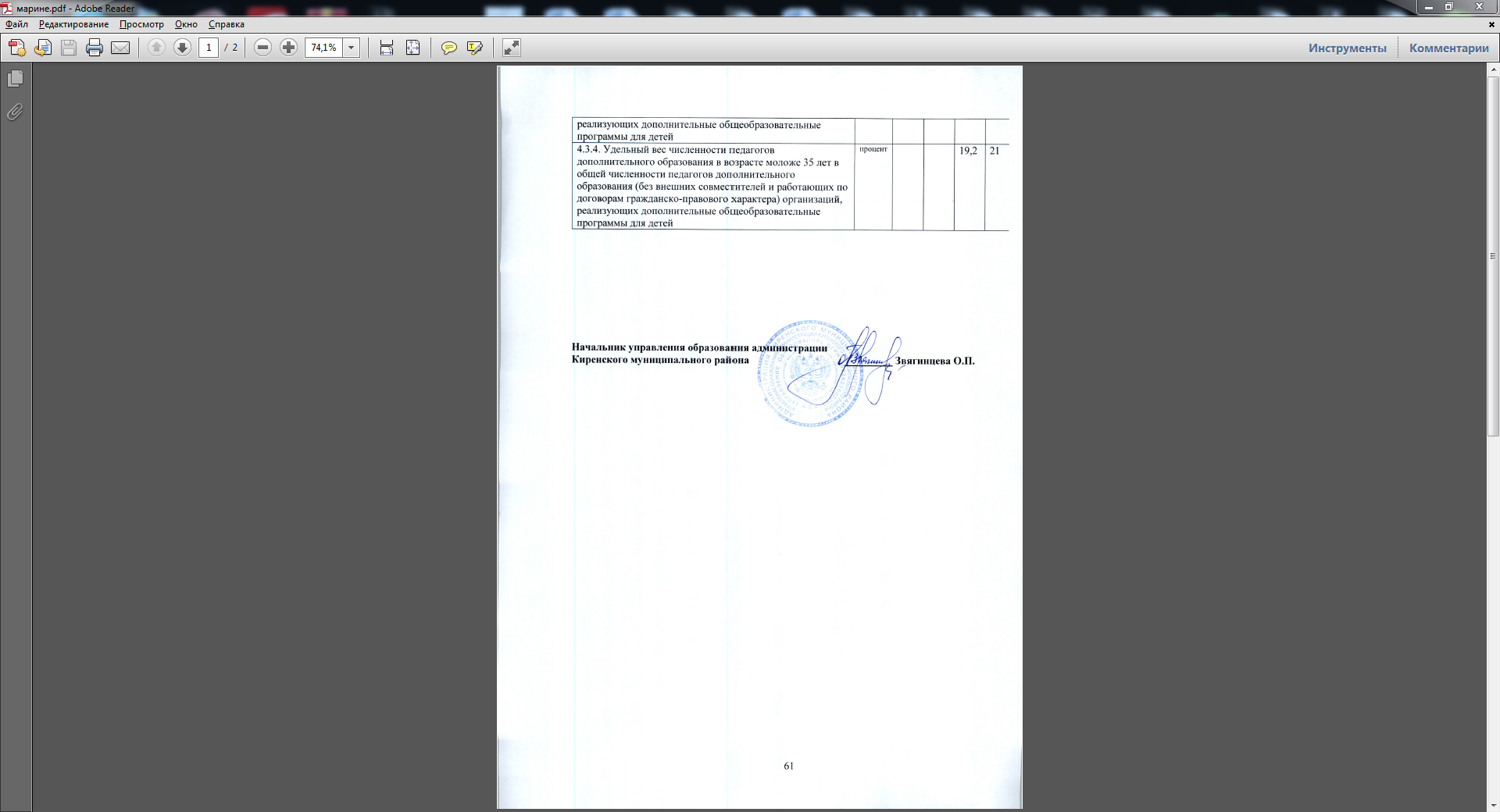 процент004.3.4. Удельный вес численности педагогов дополнительного образования в возрасте моложе 35 лет в общей численности педагогов дополнительного образования (без внешних совместителей и работающих по договорам гражданско-правового характера) организаций, реализующих дополнительные общеобразовательные программы для детейпроцент19,221